Economic Commission for EuropeInland Transport CommitteeWorking Party on the Transport of Dangerous GoodsJoint Meeting of the RID Committee of Experts and theWorking Party on the Transport of Dangerous GoodsGeneva, 19–29 September 2017Item 4 of the provisional agendaHarmonization with the United Nations Recommendations
on the Transport of Dangerous Goods		Report of the Ad Hoc Working Group on the Harmonization of RID/ADR/ADN with the United Nations Recommendations on the Transport of Dangerous Goods		Note by the secretariat*, **		Addendum		Draft amendments to RID/ADR/ADN proposed by the Ad Hoc Working Group		Chapter 1.1[Delete 1.1.3.1 (b) and add “(b)	(Deleted)”.]1.1.3.5		The amendment does not apply to the English version.1.1.3.6.3, in the table, for Category 4, amend the information in column (2) to read as follows:“Class 1: 1.4SClass 2: UN Nos. 3537 to 3539Class 3: UN No. 3540Class 4.1: UN Nos. 1331, 1345, 1944, 1945, 2254, 2623 and 3541Class 4.2: UN Nos. 1361 and 1362 packing group III and UN No. 3542Class 4.3: UN No. 3543Class 5.1: UN No. 3544Class 5.2: UN No. 3545Class 6.1: UN No. 3546Class 7: UN Nos. 2908 to 2911Class 8: UN No. 3547Class 9: UN Nos. 3268, 3499, 3508, 3509 and 3548and empty, uncleaned packagings having contained dangerous goods, except for those classified in transport category 0”.1.1.4.2.1	In the first sentence and in (c), after “containers,” insert “bulk-containers,”.		Chapter 1.21.2.1		In the definition of “Animal material”, replace “or animal foodstuffs” by “foodstuffs or feedstuffs derived from animals”.1.2.1	In the definition of “Control temperature”, replace “or the self-reactive substance” by “, the self-reactive substance or the polymerizing substance”.1.2.1		In the definition of “GHS”, replace “sixth” by “seventh” and replace “ST/SG/AC.10/30/Rev.6” by “ST/SG/AC.10/30/Rev.7”.1.2.1		In the definition of “Manual of Tests and Criteria”, after “ST/SG/AC.10/11/Rev.6”, insert “and Amend.1”.		Chapter 1.61.6.1.40	Replace “subsidiary risk label” by “subsidiary hazard label”.1.6.1.43	Replace “240, 385 and 669” by “388 and 669”. Replace “the requirement of 2.2.9.1.7” by “the provisions of 2.2.9.1.7”.[Add the following new transitional measure:“1.6.1.XX	The carriage of machinery or equipment not specified in this annex/in RID and which happen to contain dangerous goods in their internal or operational equipment and which are therefore assigned to UN Nos 3363, 3537, 3538, 3539, 3540, 3541, 3542, 3543, 3544, 3545, 3546, 3547 or 3548, which was exempted from the provisions of RID/ADR/ADN according to 1.1.3.1 (b) applicable until 31 December 2018, may continue to be exempted from the provisions of RID/ADR/ADN until […] provided that measures have been taken to prevent any leakage of contents in normal conditions of carriage.”.]		Chapter 1.71.7.1.1		The amendment does not apply to the English version. Remplacer «des risques radiologiques, des risques de criticité et des risques thermiques» par «des dangers radiologiques, des dangers de criticité et des dangers thermiques».1.7.1.2		The amendment does not apply to the English version.1.7.5	In the first sentence, replace “subsidiary risk” by “subsidiary hazard”.		Chapter 1.101.10.3		After the heading, insert the following note:“NOTE: 	In addition to the security provisions of RID/ADR/ADN, competent authorities may implement further security provisions for reasons other than safety during carriage (see also Article 4, paragraph 1 of the Agreement / Article 3 of Appendix C to COTIF). In order to not impede international and multimodal carriage by different explosives security marks, it is recommended that such marks be formatted consistent with an internationally harmonized standard (e.g. European Union Commission Directive 2008/43/EC).”.1.10.3.1.5	Replace “subsidiary risk” by “subsidiary hazard”.		Chapter 2.12.1.2.1	In the last sentence, replace “subsidiary risk(s)” by “subsidiary hazard(s)” and replace “those risks” by “those hazards”.2.1.2.5	In the second and in the third sentence, replace “subsidiary risk” by “subsidiary hazard”.2.1.2.8	The amendments to the first indent does not apply to the English version.2.1.2.8	In the second indent, replace “subsidiary risk(s)” by “subsidiary hazard(s)”.2.1.3.3	In the last paragraph, replace “subsidiary risks” by “subsidiary hazards”.2.1.3.7	In the first sentence, replace “subsidiary risk” by “subsidiary hazard”.2.1.4	Add the following new sub-section 2.1.4.3:“2.1.4.3 	Samples of energetic materials for testing purposes2.1.4.3.1	Samples of organic substances carrying functional groups listed in tables A6.1 and/or A6.3 in Appendix 6 (Screening Procedures) of the Manual of Tests and Criteria may be carried under UN No. 3224 (self-reactive solid type C) or UN No. 3223 (self-reactive liquid type C), as applicable, of Class 4.1 provided that:(a)	The samples do not contain any:-	Known explosives;-	Substances showing explosive effects in testing;-	Compounds designed with the view of producing a practical explosive or pyrotechnic effect; or-	Components consisting of synthetic precursors of intentional explosives;(b)	For mixtures, complexes or salts of inorganic oxidizing substances of Class 5.1 with organic material(s), the concentration of the inorganic oxidizing substance is:-	Less than 15%, by mass, if assigned to packing group I (high hazard) or II (medium hazard); or-	Less than 30%, by mass, if assigned to packing group III (low hazard);(c)	Available data do not allow a more precise classification;(d)	The sample is not packed together with other goods; and(e)	The sample is packed in accordance with packing instruction P520 and special packing provisions PP94 or PP95 of 4.1.4.1, as applicable.”.2.1.5		Add the following new section 2.1.5 and renumber existing 2.1.5 as 2.1.6:“2.1.5	Classification of articles as articles containing dangerous goods, N.O.S. NOTE:	For articles which do not have an existing proper shipping name and which contain only dangerous goods within the permitted limited quantity amounts specified in Column (7a) of Table A of Chapter 3.2, see UN No. 3363 and special provisions 301 and 672 of Chapter 3.3. 2.1.5.1		Articles containing dangerous goods may be classified as otherwise provided by RID/ADR/ADN under the proper shipping name for the dangerous goods they contain or in accordance with this section. For the purposes of this section “article” means machinery, apparatus or other devices containing one or more dangerous goods (or residues thereof) that are an integral element of the article, necessary for its functioning and that cannot be removed for the purpose of carriage. An inner packaging shall not be an article.2.1.5.2		Such articles may in addition contain batteries. Lithium batteries that are integral to the article shall be of a type proven to meet the testing requirements of the Manual of Tests and Criteria, part III, sub-section 38.3, except when otherwise specified by RID/ADR/ADN (e.g. for pre-production prototype articles containing lithium batteries or for a small production run, consisting of not more than 100 such articles).2.1.5.3		This section does not apply to articles for which a more specific proper shipping name already exists in Table A of Chapter 3.2.2.1.5.4		This section does not apply to dangerous goods of Class 1, Class 6.2, Class 7 or radioactive material contained in articles.2.1.5.5		Articles containing dangerous goods shall be assigned to the appropriate Class determined by the hazards present using, where applicable, the table of precedence of hazard in 2.1.3.10 for each of the dangerous goods contained in the article. If dangerous goods classified as Class 9 are contained within the article, all other dangerous goods present in the article shall be considered to present a higher hazard.[Option 1:2.1.5.6		Subsidiary hazards shall be representative of the primary hazard posed by the other dangerous goods contained within the article or they shall be the subsidiary hazard(s) identified by the subsidiary hazard label(s) in column (5) of Table A of Chapter 3.2 when only one item of dangerous good is present in the article. If the article contains more than one dangerous good and these could react dangerously with one another during carriage, each of the dangerous goods shall be enclosed separately (see 4.1.1.6).”.][Option 2:2.1.5.6		Subsidiary hazards shall be representative of the primary hazard posed by the other dangerous goods contained within the article. When only one item of dangerous good is present in the article, the subsidiary hazard(s) shall be the subsidiary hazard(s) identified by the subsidiary hazard label(s) in column (5) of Table A of Chapter 3.2.If the article contains more than one dangerous good and these could react dangerously with one another during carriage, each of the dangerous goods shall be enclosed separately (see 4.1.1.6).]”.		Chapter 2.22.2.1.1.1 (c) 	Replace “practical effect by explosion or a pyrotechnic effect” by “practical explosive or pyrotechnic effect”.2.2.1.1.5	For “Division 1.4”, in the first sentence, replace “risk” by “hazard”. For “Division 1.6”, in the Note, replace “risk” by “hazard”.2.2.1.1.6	For “Compatibility group L”, replace “risk” by “hazard”.2.2.1.1.7.1 (a)	Replace “giving a positive result when tested in one of the HSL Flash composition tests in Appendix 7 of the Manual of Tests and Criteria” by “containing flash composition (see Note 2 of 2.2.1.1.7.5)”.2.2.1.1.7.5	Amend Note 2 to read as follows:“NOTE 2: “Flash composition” in this table refers to pyrotechnic substances in powder form or as pyrotechnic units as presented in the fireworks that are used in waterfalls, or to produce an aural effect or used as a bursting charge, or propellant charge unless:(a) 	The time taken for the pressure rise in the HSL Flash Composition Test in Appendix 7 of the Manual of Tests and Criteria is demonstrated to be more than 6 ms for 0.5 g of pyrotechnic substance; or(b)	The pyrotechnic substance gives a negative “-” result in the US Flash Composition Test in Appendix 7 of the Manual of Tests and Criteria.”.2.2.1.1.7.5	The first amendment does not apply to the English version.2.2.1.1.7.5	In the table, amend the entry for “waterfall” as follows: For classification 1.1G, amend the entry under “Specification” to read: “containing flash composition regardless of the results of Test Series 6 (see 2.2.1.1.7.1 (a))”. For classification 1.3G, amend the entry under “Specification” to read: “not containing flash composition”.2.2.1.1.8.2	In Note 2, at the end, replace “risk” by “hazard”.2.2.1.4		The amendments do not apply to the English version. 2.2.2.1.5	For “Toxic gases”, in the Note, replace “risk” by “hazard”. For “Corrosive gases”, in the first and second sentences, replace “risk” by “hazard”.[2.2.2.3	In the table for “Other articles containing gas under pressure”, for “6A”, add “3538 ARTICLES CONTAINING NON-FLAMMABLE, NON TOXIC GAS, N.O.S.”.2.2.2.3		In the table for “Other articles containing gas under pressure”, for “6F”, add “3537 ARTICLES CONTAINING FLAMMABLE GAS, N.O.S.”.2.2.2.3		In the table for “Other articles containing gas under pressure”, add a new row as follows:]2.2.3.1.2	For “Subdivision F”, replace “risk” by “hazard”.2.2.3.1.3	In the last paragraph, replace “risk(s)” by “hazard(s)” (twice).2.2.3.1.6	Replace “risk” by “hazard”.2.2.3.3		For “F”, replace “risk” by “hazard”. For “FT2”, in the Note after the entries, replace “risks” by “hazards”.[2.2.3.3	In the List of collective entries, for “Flammable liquids and articles containing such substances”, for “F3”, add “3540	ARTICLES CONTAINING FLAMMABLE LIQUID, N.O.S.”.]2.2.41.1.2	For “F”, replace “risk” by “hazard”. For “D”, replace “risk” by “hazard”.2.2.41.1.7	Replace “risk” by “hazard”.2.2.41.1.12	At the end of the first paragraph, replace “risks” by “hazards”.(ADR/ADN:) 2.2.41.1.17	Amend to read as follows:“2.2.41.1.17	Self-reactive substances with an SADT not greater than 55 °C shall be subject to temperature control during carriage. See 7.1.7.”.(ADR/ADN:) 2.2.41.1.21	At the end, add the following new text: “See 7.1.7.”.(ADR/ADN:) 2.2.41.1.21	Add the following Note at the end:“NOTE:	Substances meeting the criteria of a polymerizing substance and also for inclusion in Classes 1 to 8 are subject to the requirements of special provision 386 of Chapter 3.3.”.2.2.41.3	In the List of collective entries, for “Flammable solids” and for “Solid desensitized explosives”, replace “without subsidiary risk” by “without subsidiary hazard”.[2.2.41.3	In the List of collective entries, for “Flammable solids”, for “F4”, add “3541	ARTICLES CONTAINING FLAMMABLE SOLID, N.O.S.”.]2.2.41.4	At the end of the first paragraph, replace “4.2.5.2” by “4.2.5.2.6” and add a new sentence to read as follows: “The formulations listed in packing instruction IBC520 of 4.1.4.2 and in portable tank instruction T23 of 4.2.5.2.6 may also be carried packed in accordance with packing method OP8 of packing instruction P520 of 4.1.4.1 <(ADR and ADN:), with the same control and emergency temperatures, if applicable>.”.2.2.41.4	In the table, insert a new entry to read as follows:(ADR/ADN:) 2.2.41.4	After the table, in remarks (1), (4), (6), replace “2.2.41.1.17” by “7.1.7.3.1 to 7.1.7.3.6”.2.2.41.4	In remark (2) after the table, replace “risk” by “hazard”.2.2.41.4	After the table, add a new remark (10) to read as follows:“(10) This entry applies to the technical mixture in n-butanol within the specified concentration limits of the (Z) isomer.”.2.2.42.1.2	Amend the title of subdivision “S” to read “Substances liable to spontaneous combustion, without subsidiary hazard”.[2.2.42.1.2	For “S Substances liable to spontaneous combustion, without subsidiary hazard”, insert the following new entry: “S6		Articles”.]2.2.42.1.5	In Note 3, replace “risks” by “hazards”.2.2.42.1.6	Replace “risk” by “hazard”.2.2.42.3	In the list of collective entries, for “S”, replace “risk” by “hazard”.[2.2.42.3	In the list of collective entries, for “S Substances liable to spontaneous combustion, without subsidiary hazard”, insert the following new entry:]2.2.43.1.2	In the title of subdivision “W” replace “without subsidiary risk” by “without subsidiary hazard”.2.2.43.1.5	In the Note, replace “risks” by “hazards”.2.2.43.1.6	Replace “risk” by “hazard”.2.2.43.3	In the list of collective entries, for “W”, replace “risk” by “hazard”.[2.2.43.3	For “Substances which, in contact with water, emit flammable gases, without subsidiary hazard”, for “articles W3”, add the following new entry:“3543	ARTICLES CONTAINING A SUBSTANCE WHICH EMITS FLAMMABLE GAS IN CONTACT WITH WATER, N.O.S.”.]2.2.51.1.2	In the title of subdivision “O” replace “without subsidiary risk” by “without subsidiary hazard”.2.2.51.1.3 and 2.2.51.1.5	Replace “2.2.51.1.9” by “2.2.51.1.10”.2.2.51.1.4	Replace “risk” by “hazard”.Insert a new 2.2.51.1.7 to read as follows and renumber subsequent paragraphs accordingly:“2.2.51.1.7	By exception, solid ammonium nitrate based fertilizers shall be classified in accordance with the procedure as set out in the Manual of Tests and Criteria, Part III, Section 39.”. 2.2.51.2.2	Amend the thirteenth indent to read as follows:[Option 1:][-	fertilizers having an ammonium nitrate content (in determining the ammonium nitrate content, all nitrate ions for which a molecular equivalent of ammonium ions is present in the mixture shall be calculated as ammonium nitrate) or a content in combustible substances exceeding the values specified in the Manual of Tests and Criteria, Part III, Section 39, for classification under UN 2067 except under the conditions applicable to Class 1;][Option 2:][-	fertilizers that do not meet the requirements in the Manual of Tests and Criteria, Part III, Section 39, for assignment to UN Nos. 2067 or 2071 except under the conditions applicable to Class 1;]Note by the secretariat: None of these two options seems entirely correct, first because according to 39.4 of the Manual of Tests and Criteria there is also a possibility of classification in Class 5.1, and secondly because this would also ban the carriage of certain compositions that do not meet the requirements of section 39 but are in fact non-dangerous (e.g. 70% ammonium nitrate, 30% calcium carbonate). Following discussion with some members of the group after the session, the secretariat proposes a new text instead of the text of option 2 that takes account of the classification provisions of section 39 of the Manual of Tests and Criteria. See annex to this document.2.2.51.3	In the list of collective entries, for “O”, replace “risk” by “hazard”.[2.2.51.3	For “O Oxidizing substances and articles containing such substances, without subsidiary hazard”, for “articles O3”, add the following new entry:“3544	ARTICLES CONTAINING OXIDIZING SUBSTANCE, N.O.S.”.]2.2.52.1.7	At the end of the first paragraph, replace “risks” by “hazards”.(ADR/ADN:) 2.2.52.1.7, third indent	Replace “2.2.52.1.15 to 2.2.52.1.18” by “2.2.52.1.15 and 2.2.52.1.16”.(ADR/ADN:) 2.2.52.1.7	At the end, replace “2.2.52.1.16” by “7.1.7.3.6”.(ADR/ADN:) 2.2.52.1.15 to 2.2.52.1.17	Amend as follows:Delete 2.2.52.1.15 and 2.2.52.1.16. Renumber 2.2.52.1.17 as 2.2.52.1.15 and add the following new text after the Note: “See 7.1.7.”.(ADR/ADN:) Renumber 2.2.52.1.18 as 2.2.52.1.16.(RID:) Replace “2.2.52.1.15 – 2.2.52.1.18 (Reserved)” by “2.2.52.1.15 – 2.2.52.1.16 (Reserved)”. [2.2.52.3	For P1 and P2, add the following new entry:“3545	ARTICLES CONTAINING ORGANIC PEROXIDE, N.O.S.”.]2.2.52.4	At the end of the first paragraph, replace “4.2.5.2” by “4.2.5.2.6” and add a new sentence to read as follows: “The formulations listed in packing instruction IBC520 of 4.1.4.2 and in portable tank instruction T23 of 4.2.5.2.6 may also be carried packed in accordance with packing method OP8 of packing instruction P520 of 4.1.4.1 <(ADR/ADN:), with the same control and emergency temperatures, if applicable>.”.2.2.52.4	In the table header, last column, replace “risks” by “hazards”.2.2.52.4	In the table, insert the following new entries:2.2.52.4	In Table Notes 3, 13, 18 and 27, replace “risk” by “hazard”.2.2.61.1.2	In the title of subdivision “T” replace “without subsidiary risk” by “without subsidiary hazard”.[2.2.61.1.2	For “Toxic substances without subsidiary hazard” add the following new subdivision:“T10	Articles”.]2.2.61.1.7.2	Replace “(see 2.2.8.1.5)” by “(see 2.2.8.1.4.5)”.2.2.61.1.11	In the second sentence, replace “risks” by “hazards”.2.2.61.1.11.2	Replace “risks” by “hazards”.2.2.61.1.12	Replace “risk” by “hazard”.2.2.61.3	In the list of collective entries, replace “risk(s)” by “hazard(s)” in all the headings.[2.2.61.3	In the List of collective entries, for “Toxic substances without subsidiary hazard”, add the following new row:2.2.61.3	In the List of collective entries, for “Toxic substances with subsidiary hazard(s)”, for TF3, add:“3535	TOXIC SOLID, FLAMMABLE, INORGANIC, N.O.S.”.]2.2.62.1.3	In the definition of “Patient specimens”, after “Patient specimens are” replace “human or animal materials,” by “those”.2.2.62.1.12.2	Delete the existing paragraph and add “2.2.62.1.12.2 	(Deleted)”.Amend Section 2.2.8 to read as follows:“2.2.8	CLASS 8 	 CORROSIVE SUBSTANCES2.2.8.1		Definition and general provisions 2.2.8.1.1 	Corrosive substances are substances which, by chemical action, will cause irreversible damage to the skin, or, in the case of leakage, will materially damage, or even destroy, other goods or the means of carriage. [The heading of this class also covers other substances which form a corrosive liquid only in the presence of water, or which produce corrosive vapour or mist in the presence of natural moisture of the air.]2.2.8.1.2 	For substances and mixtures that are corrosive to skin, general classification provisions are provided in 2.2.8.1.4. Skin corrosion refers to the production of irreversible damage to the skin, namely, visible necrosis through the epidermis and into the dermis occurring after exposure to a substance or mixture.2.2.8.1.3 	Liquids and solids which may become liquid during carriage, which are judged not to be skin corrosive shall still be considered for their potential to cause corrosion to certain metal surfaces in accordance with the criteria in 2.2.8.1.5.3 (c) (ii). 2.2.8.1.4	General classification provisionsInsert existing 2.2.8.1.2 (Class 8 subdivisions) renumbered as 2.2.8.1.4.1.2.2.8.1.4.2	Substances and mixtures of Class 8 are divided among the three packing groups according to their degree of danger in carriage: (a)	Packing group I: very dangerous substances and mixtures; (b) 	Packing group II: substances and mixtures presenting medium danger; (c) 	Packing group III: substances and mixtures that present minor danger. 2.2.8.1.4.3 	Allocation of substances listed in Table A of Chapter 3.2 to the packing groups in Class 8 has been made on the basis of experience taking into account such additional factors as inhalation risk (see 2.2.8.1.4.5) and reactivity with water (including the formation of dangerous decomposition products).2.2.8.1.4.4	New substances and mixtures can be assigned to packing groups on the basis of the length of time of contact necessary to produce irreversible damage of intact skin tissue in accordance with the criteria in 2.2.8.1.5. Alternatively, for mixtures, the criteria in 2.2.8.1.6 can be used. 2.2.8.1.4.5 	A substance or mixture meeting the criteria of Class 8 having an inhalation toxicity of dusts and mists (LC50) in the range of packing group I, but toxicity through oral ingestion or dermal contact only in the range of packing group III or less, shall be allocated to Class 8 (see 2.2.61.1.7.2).2.2.8.1.5	Packing group assignment for substances and mixtures2.2.8.1.5.1	Existing human and animal data including information from single or repeated exposure shall be the first line of evaluation, as they give information directly relevant to effects on the skin.2.2.8.1.5.2	In assigning the packing group in accordance with 2.2.8.1.4.4, account shall be taken of human experience in instances of accidental exposure. In the absence of human experience the grouping shall be based on data obtained from experiments in accordance with OECD Test Guideline 404 or 435. A substance or mixture which is determined not to be corrosive in accordance with OECD Test Guideline 430 or 431 may be considered not to be corrosive to skin for the purposes of RID/ADR/ADN without further testing. 2.2.8.1.5.3	Packing groups are assigned to corrosive substances in accordance with the following criteria (see table 2.2.8.1.5.3):(a)	Packing group I is assigned to substances that cause irreversible damage of intact skin tissue within an observation period up to 60 minutes starting after the exposure time of three minutes or less;(b)	Packing group II is assigned to substances that cause irreversible damage of intact skin tissue within an observation period up to 14 days starting after the exposure time of more than three minutes but not more than 60 minutes;(c) 	Packing group III is assigned to substances that:(i)	Cause irreversible damage of intact skin tissue within an observation period up to 14 days starting after the exposure time of more than 60 minutes but not more than 4 hours; or(ii)	Are judged not to cause irreversible damage of intact skin tissue but which exhibit a corrosion rate on either steel or aluminium surfaces exceeding 6.25 mm a year at a test temperature of 55 °C when tested on both materials. For the purposes of testing steel, type S235JR+CR (1.0037 resp. St 37-2), S275J2G3+CR (1.0144 resp. St 44-3), ISO 3574 or Unified Numbering System (UNS) G10200 or a similar type or SAE 1020, and for testing aluminium, non-clad, types 7075–T6 or AZ5GU-T6 shall be used. An acceptable test is prescribed in the Manual of Tests and Criteria, Part III, Section 37. NOTE: Where an initial test on either steel or aluminium indicates the substance being tested is corrosive the follow up test on the other metal is not required.Table 2.2.8.1.5.3: Table summarizing the criteria in 2.2.8.1.5.32.2.8.1.6 	Alternative packing group assignment methods for mixtures: Step-wise approach2.2.8.1.6.1 	General provisions	For mixtures it is necessary to obtain or derive information that allows the criteria to be applied to the mixture for the purpose of classification and assignment of packing groups. The approach to classification and assignment of packing groups is tiered, and is dependent upon the amount of information available for the mixture itself, for similar mixtures and/or for its ingredients. The flow chart of Figure 2.2.8.1.6.1 below outlines the process to be followed: Figure 2.2.8.1.6.1: Step-wise approach to classify and assign 
packing group of corrosive mixtures2.2.8.1.6.2	Bridging principlesWhere a mixture has not been tested to determine its skin corrosion potential, but there are sufficient data on both the individual ingredients and similar tested mixtures to adequately classify and assign a packing group for the mixture, these data will be used in accordance with the following bridging principles. This ensures that the classification process uses the available data to the greatest extent possible in characterizing the hazards of the mixture.(a)	Dilution: If a tested mixture is diluted with a diluent which does not meet the criteria for Class 8 and does not affect the packing group of other ingredients, then the new diluted mixture may be assigned to the same packing group as the original tested mixture.NOTE: In certain cases, diluting a mixture or substance may lead to an increase in the corrosive properties. If this is the case, this bridging principle cannot be used.(b)	Batching: The skin corrosion potential of a tested production batch of a mixture can be assumed to be substantially equivalent to that of another untested production batch of the same commercial product when produced by or under the control of the same manufacturer, unless there is reason to believe there is significant variation such that the skin corrosion potential of the untested batch has changed. If the latter occurs, a new classification is necessary.(c)	Concentration of mixtures of packing group I: If a tested mixture meeting the criteria for inclusion in packing group I is concentrated, the more concentrated untested mixture may be assigned to packing group I without additional testing.(d)	Interpolation within one packing group: For three mixtures (A, B and C) with identical ingredients, where mixtures A and B have been tested and are in the same skin corrosion packing group, and where untested mixture C has the same Class 8 ingredients as mixtures A and B but has concentrations of Class 8 ingredients intermediate to the concentrations in mixtures A and B, then mixture C is assumed to be in the same skin corrosion packing group as A and B. (e)	Substantially similar mixtures: Given the following:(i)	Two mixtures: (A+B) and (C+B);(ii)	The concentration of ingredient B is the same in both mixtures;(iii)	The concentration of ingredient A in mixture (A+B) equals the concentration of ingredient C in mixture (C+B);(iv)	Data on skin corrosion for ingredients A and C are available and substantially equivalent, i.e. they are the same skin corrosion packing group and do not affect the skin corrosion potential of B.If mixture (A+B) or (C+B) is already classified based on test data, then the other mixture may be assigned to the same packing group.2.2.8.1.6.3 	Calculation method based on the classification of the substances2.2.8.1.6.3.1	Where a mixture has not been tested to determine its skin corrosion potential, nor is sufficient data available on similar mixtures, the corrosive properties of the substances in the mixture shall be considered to classify and assign a packing group.			Applying the calculation method is only allowed if there are no synergistic effects that make the mixture more corrosive than the sum of its substances. This restriction applies only if packing group II or III would be assigned to the mixture.2.2.8.1.6.3.2		When using the calculation method, all Class 8 ingredients present at a concentration of ≥ 1% shall be taken into account, or < 1% if these ingredients are still relevant for classifying the mixture to be corrosive to skin.2.2.8.1.6.3.3		To determine whether a mixture containing corrosive substances shall be considered a corrosive mixture and to assign a packing group, the calculation method in the flow chart in Figure 2.2.8.1.6.3 shall be applied. 2.2.8.1.6.3.4		When a specific concentration limit (SCL) is assigned to a substance following its entry in Table A of Chapter 3.2 or in a special provision, this limit shall be used instead of the generic concentration limits (GCL). This appears where 1% is used in the first step for the assessment of the packing group I substances, and where 5% is used for the other steps respectively in Figure 2.2.8.1.6.3.2.2.8.1.6.3.5		For this purpose, the summation formula for each step of the calculation method shall be adapted. This means that, where applicable, the generic concentration limit shall be substituted by the specific concentration limit assigned to the substance(s) (SCLi), and the adapted formula is a weighted average of the different concentration limits assigned to the different substances in the mixture:Where:PG xi = concentration of substance 1, 2 …i in the mixture, assigned to packing group x (I, II or III)GCL = generic concentration limitSCLi = specific concentration limit assigned to substance i The criterion for a packing group is fulfilled when the result of the calculation is ≥ 1. The generic concentration limits to be used for the evaluation in each step of the calculation method are those found in Figure 2.2.8.1.6.3.Examples for the application of the above formula can be found in the note below.NOTE:	Examples for the application of the above formulaExample 1: A mixture contains one corrosive substance in a concentration of 5% assigned to packing group I without a specific concentration limit:Calculation for packing group I:      assign to Class 8, packing group I.Example 2: A mixture contains three substances corrosive to skin; two of them (A and B) have specific concentration limits; for the third one (C) the generic concentration limits applies. The rest of the mixture needs not to be taken into consideration:Calculation for packing group I:		The criterion for packing group I is not fulfilled.Calculation for packing group II:		The criterion for packing group II is not fulfilled.Calculation for packing group III:	The criterion for packing group III is fulfilled, the mixture shall be assigned to Class 8, packing group III.Figure 2.2.8.1.6.3: Calculation method2.2.8.1.7 and Note and 2.2.8.1.8	Remain unchanged.[2.2.8.1.9 and Note	Remain unchanged.]2.2.8.2		Substances not accepted for carriage[2.2.8.2.1 and 2.2.8.2.2 remain unchanged][2.2.8.3 	Remain unchanged] / [2.2.8.3	Existing text with the following amendment:In the List of collective entries, for “Articles C11” add “3547	ARTICLES CONTAINING CORROSIVE SUBSTANCE, N.O.S.”.]”.2.2.9.1.2	The amendment does not apply to the English version. 2.2.9.1.7	At the end of the first paragraph, add the following Note:“NOTE: 	For UN 3536 LITHIUM BATTERIES INSTALLED IN CARGO TRANSPORT UNIT, see special provision 389 in Chapter 3.3.”.2.2.9.1.7	Add the following new sub-paragraphs (f) and (g):“(f)	Lithium batteries, containing both primary lithium metal cells and rechargeable lithium ion cells, that are not designed to be externally charged (see special provision 387 of Chapter 3.3) shall meet the following conditions:(i)	The rechargeable lithium ion cells can only be charged from the primary lithium metal cells;(ii)	Overcharge of the rechargeable lithium ion cells is precluded by design;(iii)	The battery has been tested as a lithium primary battery;(iv)	Component cells of the battery shall be of a type proved to meet the respective testing requirements of the Manual of Tests and Criteria, part III, sub-section 38.3.(g)	Manufacturers and subsequent distributors of cells or batteries shall make available the test summary as specified in the Manual of Tests and Criteria, Part III, sub-section 38.3, paragraph 38.3.5.”.2.2.9.1.10.4.6.5	At the end, delete “with the additional statement that: "x percent of the mixture consists of ingredients(s) of unknown hazards to the aquatic environment"”.2.2.9.1.14	The amendment to the heading does not apply to the English version. 2.2.9.1.14	The amendment to the entry for « Low hazard dithionites » does not apply to the English version.2.2.9.1.14	After “Vehicles, engines and machinery, internal combustion", insert the following new line: “Articles containing miscellaneous dangerous goods”.(RID:)2.2.9.1.14	In the Note, delete “UN No. 2071 AMMONIUM NITRATE FERTILIZERS,” and “, UN No. 3363 DANGEROUS GOODS IN MACHINERY or UN No. 3363 DANGEROUS GOODS IN APPARATUS”.(ADR:)2.2.9.1.14	In the Note, delete “UN No. 2071 ammonium nitrate fertilizers,”.2.2.9.1.14	In the Note, replace “, UN No. 3335 aviation regulated solid, n.o.s. and UN No. 3363 dangerous goods in machinery or dangerous goods in apparatus” by “and UN No. 3335 aviation regulated solid, n.o.s.”.(ADN:)2.2.9.1.14	Delete existing entry for UN 2071 AMMONIUM NITRATE FERTILIZERS, including Notes 1 and 2. Add the following entry: “UN 2071 AMMONIUM NITRATE BASED FERTILIZERS”.2.2.9.1.14	In the Note, replace “, UN No. 3335 aviation regulated solid, n.o.s. and UN No. 3363 dangerous goods in machinery or dangerous goods in apparatus” by “and UN No. 3335 aviation regulated solid, n.o.s.”.2.2.9.3		For “Lithium batteries M4”, add the following new entry:“3536	LITHIUM BATTERIES INSTALLED IN CARGO TRANSPORT UNIT lithium ion batteries or lithium metal batteries”.2.2.9.3		The amendment to the title of subdivision M11 does not apply to the English version. 2.2.9.3		For “Other substances or articles presenting a danger during carriage, but not meeting the definitions of another class	M11”, add the following new entries:“2071	AMMONIUM NITRATE BASED FERTILIZERS[3363	DANGEROUS GOODS IN MACHINERY or 3363	DANGEROUS GOODS IN APPARATUS][3548	ARTICLES CONTAINING MISCELLANEOUS DANGEROUS GOODS N.O.S.]”.2.2.9.3		For “Other substances or articles presenting a danger during carriage, but not meeting the definitions of another class	M11”, at the top of the list of entries, delete “No collective entry available.”.		Chapter 3.13.1.2.2		Amend the first sentence to read as follows: “When a combination of several distinct proper shipping names are listed under a single UN number, and these are separated by “and” or ”or” in lower case or are punctuated by commas, only the most appropriate shall be shown in the transport document and package marks.”. Delete the second sentence.(ADR/ADN:) 3.1.2.6 (a)	After “Chapter 3.3,” insert “7.1.7,”.3.1.2.6		Sub-paragraph (b) becomes sub-paragraph (c). Add the following new sub-paragraph (b):(RID:)“(b)	(Reserved)”.(ADR/ADN:)“(b)	Unless it is already included in capital letters in the name indicated in Column (2) of Table A in Chapter 3.2, the words “TEMPERATURE CONTROLLED” shall be added as part of the proper shipping name;”.3.1.2.8.1.1	The amendment does not apply to the English version.3.1.2.8.1.2	Amend the first sentence to read as follows: “When a mixture of dangerous goods or articles containing dangerous goods are described by one of the “N.O.S.” or “generic” entries to which special provision 274 has been allocated in Column (6) of Table A in Chapter 3.2, not more than the two constituents which most predominantly contribute to the hazard or hazards of the mixture or of the articles need to be shown, excluding controlled substances when their disclosure is prohibited by national law or international convention.”. In the second sentence, replace “risk label” by “hazard label” (twice).3.1.2.8.1.3	Add the following new example at the end:“UN 3540	ARTICLES CONTAINING FLAMMABLE LIQUID N.O.S. (pyrrolidine)”.		Chapter 3.23.2.1	In the explanatory notes for column (15), add the following new second sentence: “When no transport category has been assigned, this is indicated by the mention "-".”.		Table AFor UN Nos. 0349, 0367, 0384 and 0481, insert “347” in column (6).For UN Nos. 1011, 1049, 1075, 1954, 1965, 1969, 1971, 1972, 1978, insert “392” and delete “660” in column (6).For UN Nos. 1363, 1386, 1398, 1435, 2217 and 2793, in column (10), insert “BK2”.For UN Nos. 2067, in column (6) delete “186”. For UN No. 2071, in Column (2), amend the designation to read “AMMONIUM NITRATE BASED FERTILIZER”. In Column (3b), insert “M11”.(RID/ADR:) For UN No. 2071, delete “Not subject to RID/ADR” and in column (6) insert “193”.For UN Nos. 3090, 3091, 3480 and 3481, in column (6) insert “387”. In column (8), insert “P911” and “LP905 LP906”.For UN No. 3166, delete “312” and “385” in column (6).For UN Nos. 3166 and 3171, insert “388” in column (6).For UN No. 3171, delete “240” in column (6).For UN Nos. 3223 and 3224, in column (9a), add “PP94 PP95”.For UN No. 3302 in column (2) add at the end of the designation “, STABILIZED” and in column (6), add “386”. (ADR:) Insert “V8” in column (16). Insert “S4” in column (19).For UN No. 3316, delete the second entry corresponding to packing group III. In the remaining entry, in column (5), delete “II” and insert “671” in column (6). In column (15), at the top of the cell, replace “2” by “See SP 671”.Replace the row for UN No. 3363 by the following:Add the following new entries:		3.2.2, Table BIn column “Name and description” for the entry “2-DIMETHYLAMINOETHYL ACRYLATE” add at the end “, STABILIZED”.[In column “Name and description”, replace “Dangerous goods in machinery or dangerous goods in apparatus” by “DANGEROUS GOODS IN MACHINERY OR DANGEROUS GOODS IN APPARATUS”. Under “Note/Remarks”, delete “Exempt/Not subject to ADR/Not subject to ADN [see also 1.1.3.1 (b)].”.]In column “Name and description”, replace “Ammonium nitrate based fertilizer, uniform mixtures of the nitrogen/phosphate, nitrogen/potash or nitrogen/phosphate/potash type, containing not more than 70% ammonium nitrate and not more than 0.4% total combustible/organic material calculated as carbon or with not more than 45% ammonium nitrate and unrestricted combustible material” by “AMMONIUM NITRATE BASED FERTILIZER”. (RID:) In column “Remarks”, delete “Exempt”. (ADR:) In column “Remarks”, delete “Not subject to ADR”.Add the following new entries in alphabetical order:		Chapter 3.33.3.1	In the third sentence, replace “such as “Damaged Lithium Batteries”” by “such as “LITHIUM BATTERIES FOR DISPOSAL””.Special provision 23		The amendment does not apply to the English version.Special provision 61		The amendment does not apply to the English version.Special provision 122	Replace “risk(s)” by “hazard(s)”.Special provision 172	In the introductory sentence and in (c), replace “risk(s)” by “hazard(s)”. In (a), (b) and (d) replace “risk” by “hazard”.Delete special provision 186 and add: “186	(Deleted)”.Special provision 188 (a) and (b)	Add the following new Note;“NOTE: 	When lithium batteries in conformity with 2.2.9.1.7 (f) are carried in accordance with this special provision, the total lithium content of all lithium metal cells contained in the battery shall not exceed 1.5 g and the total capacity of all lithium ion cells contained in the battery shall not exceed 10 Wh (see special provision 387).”.[Special provision 188 (c)	Replace “2.2.9.1.7 (a) and (e)” by “2.2.9.1.7 (a), (e), (f) and (g)”.]Special provision 188 (d)	Replace “protection against contact with conductive materials” by “protection against contact with electrically conductive material”.Special provision 188 (f)	At the end, add the following two new sentences: “When packages are placed in an overpack, the lithium battery mark shall either be clearly visible or be reproduced on the outside of the overpack and the overpack shall be marked with the word “OVERPACK”. The lettering of the “OVERPACK” mark shall be at least 12 mm high.”.Add the following new Note:“NOTE: 	Packages containing lithium batteries packed in conformity with the provisions of Part 4, Chapter 11, packing instructions 965 or 968, Section IB of the ICAO Technical Instructions for the Safe Transport of Dangerous Goods by Air that bear the mark as shown in 5.2.1.9 (lithium battery mark) and the label shown in 5.2.2.2.2, model No. 9A shall be deemed to meet the provisions of this special provision.”.Special provision 188, in the first paragraph after (h)	Add the following sentence at the end: “As used in this special provision “equipment” means apparatus for which the lithium cells or batteries will provide electrical power for its operation.”.Delete special provision 240 and add: “240	(Deleted)”.Special provision 251	In the first paragraph, replace the last sentence by:“Such kits shall only contain dangerous goods that are permitted as:(a)	Excepted quantities not exceeding the quantity indicated by the code in column (7b) of Table A of Chapter 3.2, provided that the net quantity per inner packaging and net quantity per package are as prescribed in 3.5.1.2 and 3.5.1.3; or;(b)	Limited quantities as indicated in column (7a) of Table A of Chapter 3.2, provided that the net quantity per inner packaging does not exceed 250 ml or 250 g.”.In the second paragraph, delete the last sentence.In the third paragraph, insert a new first sentence to read as follows: “For the purposes of completion of the transport document as set out in 5.4.1.1.1, the packing group shown on the document shall be the most stringent packing group assigned to any individual substance in the kit.”.Special provision 280	The amendment does not apply to the English version.Special provision 290 (b)	In the first sentence, replace “risk” by “hazard”.Special provision 293 (b)	After “Safety matches are”, replace “matches which” by “matches that”.Special provision 307	Amend to read as follows:“307	This entry may only be used for ammonium nitrate based fertilizers. They shall be classified in accordance with the procedure as set out in the Manual of Tests and Criteria, Part III, Section 39.”.Special provision 310	In the first paragraph, replace “cells and batteries” by “cells or batteries”, twice, and add “or LP905 of 4.1.4.3, as applicable” at the end.Delete special provision 312 and add: “312	(Deleted)”.Special provision 339 (b)	The amendment does not apply to the English version.Special provision 361 (b)	The amendment does not apply to the English version.Special provision 363	Add the following new introductory sentence: “This entry may only be used when the conditions of this special provision are met. No other requirements of RID/ADR/ADN apply.”.Special provision 363 (f)	At the end, replace “requirements of 2.2.9.1.7” by “provisions of 2.2.9.1.7”.Special provision 363	Delete the introductory text under (g). Renumber existing (i) to (vi) under current (g) as (g) to (l). Add a new sub-paragraph (m) to read as follows: “(m)	The requirements specified in packing instruction P005 of 4.1.4.1 shall be met.”.Special provision 369	In the first paragraph, replace “risks” by “hazards”. In the third paragraph, replace “risk” by “hazard”.Special provision 376	Amend the text after the third paragraph to read as follows:“Cells and batteries shall be packed in accordance with packing instructions P908 of 4.1.4.1 [ADN: of ADR] or LP904 of 4.1.4.3 [ADN: of ADR], as applicable.Cells and batteries identified as damaged or defective and liable to rapidly disassemble, dangerously react, produce a flame or a dangerous evolution of heat or a dangerous emission of toxic, corrosive or flammable gases or vapours under normal conditions of carriage shall be packed and carried in accordance with packing instruction P911 of 4.1.4.1 [ADN: of ADR] or LP906 of 4.1.4.3 [ADN: of ADR], as applicable. Alternative packing and/or carriage conditions may be authorized by the competent authority of any RID Contracting State/ADR Contracting Party/ADN Contracting Party who may also recognize an approval granted by the competent authority of a country which is not an RID Contracting State/ADR Contracting Party/ADN Contracting Party provided that this approval has been granted in accordance with the procedures applicable according to RID, ADR, ADN, the IMDG Code or the ICAO Technical Instructions.Packages shall be marked "DAMAGED/DEFECTIVE LITHIUM-ION BATTERIES" or "DAMAGED/DEFECTIVE LITHIUM METAL BATTERIES", as applicable.The transport document shall include the following statement “Transport in accordance with special provision 376”.If applicable, a copy of the competent authority approval shall accompany the carriage.”.Special provision 377	In the second paragraph, replace “requirements of 2.2.9.1.7 (a) to (e)” by “provisions of 2.2.9.1.7 (a) to (g)”.Delete special provision 385 and add:“385	(Deleted)”.(ADR/ADN:) Special provision 386	In the first sentence, after “2.2.41.1.17,”, insert “7.1.7,”.Delete special provision 660 and add “660 	(Deleted)”.Special provision 663	Under “General provisions:”, replace “risk” by “hazard” (twice).Special provision 666	At the beginning, replace “special provisions 240, 312 and 385” by “special provision 388”. Special provision 667	In (a), (b), (b) (i) and (b) (ii), replace “or machinery” by “, machinery or article” and add the following new sub-paragraph (c):“(c)	The procedures described in (b) also apply to damaged lithium cells or batteries in vehicles, engines, machinery or articles.”.Special provision 667 (a) and (b)	Replace “requirements of 2.2.9.1.7” by “provisions of 2.2.9.1.7”.3.3.1	Add the following new special provisions:(RID/ADR:) “193	This entry may only be used for ammonium nitrate based compound fertilizers. They shall be classified in accordance with the procedure as set out in the Manual of Tests and Criteria, Part III, Section 39. Fertilizers meeting the criteria for this UN number are not subject to the requirements of RID/ADR.”.(ADN:) “193	This entry may only be used for ammonium nitrate based compound fertilizers. They shall be classified in accordance with the procedure as set out in the Manual of Tests and Criteria, Part III, Section 39. Fertilizers meeting the criteria for this UN number are subject to the requirements of ADN only when carried in bulk unless shown by a Trough Test (see Manual of Tests and Criteria, Part III, sub-section 38.2) not to be liable to self-sustaining decomposition.”.[“301	This entry only applies to machinery or apparatus containing dangerous goods as a residue or an integral element of the machinery or apparatus. It shall not be used for machinery or apparatus for which a proper shipping name already exists in Table A of Chapter 3.2. Machinery and apparatus carried under this entry shall only contain dangerous goods which are authorized to be carried in accordance with the provisions of Chapter 3.4 (Limited quantities). The quantity of dangerous goods in machinery or apparatus shall not exceed the quantity specified in Column (7a) of Table A of Chapter 3.2 for each item of dangerous goods contained. If the machinery or apparatus contains more than one item of dangerous goods, the individual dangerous goods shall be enclosed to prevent them reacting dangerously with one another during carriage (see 4.1.1.6). When it is required to ensure liquid dangerous goods remain in their intended orientation, orientation arrows shall be displayed on at least two opposite vertical sides with the arrows pointing in the correct direction in accordance with 5.2.1.10. [The competent authority may exempt from regulation machinery or apparatus which would otherwise be carried under this entry.]*”.]“387	Lithium batteries in conformity with 2.2.9.1.7 (f) containing both primary lithium metal cells and rechargeable lithium ion cells shall be assigned to UN Nos. 3090 or 3091 as appropriate. When such batteries are carried in accordance with special provision 188, the total lithium content of all lithium metal cells contained in the battery shall not exceed 1.5 g and the total capacity of all lithium ion cells contained in the battery shall not exceed 10 Wh.”.“388	UN No. 3166 entries apply to vehicles powered by flammable liquid or gas internal combustion engines or fuel cells.Vehicles powered by a fuel cell engine shall be assigned to the entries UN 3166 VEHICLE, FUEL CELL, FLAMMABLE GAS POWERED or UN 3166 VEHICLE, FUEL CELL, FLAMMABLE LIQUID POWERED, as appropriate. These entries include hybrid electric vehicles powered by both a fuel cell and an internal combustion engine with wet batteries, sodium batteries, lithium metal batteries or lithium ion batteries, carried with the battery(ies) installed. Other vehicles which contain an internal combustion engine shall be assigned to the entries UN 3166 VEHICLE, FLAMMABLE GAS POWERED or UN 3166 VEHICLE, FLAMMABLE LIQUID POWERED, as appropriate. These entries include hybrid electric vehicles powered by both an internal combustion engine and wet batteries, sodium batteries, lithium metal batteries or lithium ion batteries, carried with the battery(ies) installed.If a vehicle is powered by a flammable liquid and a flammable gas internal combustion engine, it shall be assigned to UN 3166 VEHICLE, FLAMMABLE GAS POWERED. Entry UN 3171 only applies to vehicles powered by wet batteries, sodium batteries, lithium metal batteries or lithium ion batteries and equipment powered by wet batteries or sodium batteries carried with these batteries installed.For the purpose of this special provision, vehicles are self-propelled apparatus designed to carry one or more persons or goods. Examples of such vehicles are cars, motorcycles, scooters, three- and four-wheeled vehicles or motorcycles, trucks, locomotives, bicycles (pedal cycles with a motor) and other vehicles of this type (e.g. self-balancing vehicles or vehicles not equipped with at least one seating position), wheelchairs, lawn tractors, self-propelled farming and construction equipment, boats and aircraft. This includes vehicles carried in a packaging. In this case some parts of the vehicle may be detached from its frame to fit into the packaging.Examples of equipment are lawnmowers, cleaning machines or model boats and model aircraft. Equipment powered by lithium metal batteries or lithium ion batteries shall be assigned to the entries UN 3091 LITHIUM METAL BATTERIES CONTAINED IN EQUIPMENT or UN 3091 LITHIUM METAL BATTERIES PACKED WITH EQUIPMENT or UN 3481 LITHIUM ION BATTERIES CONTAINED IN EQUIPMENT or UN 3481 LITHIUM ION BATTERIES PACKED WITH EQUIPMENT, as appropriate.Dangerous goods, such as batteries, airbags, fire extinguishers, compressed gas accumulators, safety devices and other integral components of the vehicle that are necessary for the operation of the vehicle or for the safety of its operator or passengers, shall be securely installed in the vehicle and are not otherwise subject to RID/ADR/ADN. However, lithium batteries shall meet the provisions of 2.2.9.1.7, except as otherwise provided for in special provision 667.Where a lithium battery installed in a vehicle or equipment is damaged or defective, the vehicle or equipment shall be carried in accordance with the conditions defined in special provision 667 (c).”.“389	This entry only applies to lithium ion batteries or lithium metal batteries installed in a cargo transport unit and designed only to provide power external to the cargo transport unit. The lithium batteries shall meet the provisions of 2.2.9.1.7 (a) to (g) and contain the necessary systems to prevent overcharge and over discharge between the batteries.The batteries shall be securely attached to the interior structure of the cargo transport unit (e.g., by means of placement in racks, cabinets, etc.) in such a manner as to prevent short circuits, accidental operation, and significant movement relative to the cargo transport unit under the shocks, loadings and vibrations normally incident to carriage. Dangerous goods necessary for the safe and proper operation of the cargo transport unit (e.g., fire extinguishing systems and air conditioning systems), shall be properly secured to or installed in the cargo transport unit and are not otherwise subject to RID/ADR/ADN. Dangerous goods not necessary for the safe and proper operation of the cargo transport unit shall not be carried within the cargo transport unit.The batteries inside the cargo transport unit are not subject to marking or labelling requirements. The cargo transport unit shall bear orange-coloured plates in accordance with 5.3.2.2 and placards in accordance with 5.3.1.1 on two opposing sides.”.“391	(Reserved)”.“392 	For the carriage of fuel gas containment systems designed and approved to be fitted in motor vehicles containing this gas the provisions of sub-section 4.1.4.1 and Chapter 6.2 of RID/ADR need not be applied when carried for disposal, recycling, repair, inspection, maintenance or from where they are manufactured to a vehicle assembly plant, provided the following conditions are met:(a)	The fuel gas containment systems shall meet the requirements of the standards or regulations for fuel tanks for vehicles, as applicable. Examples of applicable standards and regulations are:Gas tanks designed and constructed in accordance with previous versions of relevant standards or regulations for gas tanks for motor vehicles, which were applicable at the time of the certification of the vehicles for which the gas tanks were designed and constructed may continue to be carried;(b)	The fuel gas containment systems shall be leakproof and shall not exhibit any signs of external damage which may affect their safety;NOTE 1: Criteria may be found in standard ISO 11623:2015 Transportable gas cylinders – Periodic inspection and testing of composite gas cylinders (or ISO 19078:2013 Gas cylinders – Inspection of the cylinder installation, and requalification of high pressure cylinders for the on-board storage of natural gas as a fuel for automotive vehicles).NOTE 2: If the fuel gas containment systems are not leakproof or are overfilled or if they exhibit damage that could affect their safety (e.g. in case of a safety related recall), they shall only be carried in salvage pressure receptacles in conformity with RID/ADR/ADN.(c)	If a fuel gas containment system is equipped with two valves or more integrated in line, the two valves shall be closed as to be gastight under normal conditions of carriage. If only one valve exists or only one valve works all openings with the exception of the opening of the pressure relief device, it shall be closed as to be gastight under normal conditions of carriage;(d)	Fuel gas containment systems shall be carried in such a way as to prevent obstruction of the pressure relief device or any damage to the valves and any other pressurised part of the fuel gas containment systems and unintentional release of the gas under normal conditions of carriage. The fuel gas containment system shall be secured in order to prevent slipping, rolling or vertical movement;(e)	Valves shall be protected by one of the methods described in 4.1.6.8 (a) to (e);[(f)	Except for the case of fuel gas containment systems removed for disposal, recycling, repair, inspection or maintenance, they shall be filled with not more than 20% of their nominal filling ratio or nominal working pressure, as applicable;][(f)	(Reserved)](g)	Notwithstanding the provisions of Chapter 5.2, when fuel gas containment systems are consigned in a handling device, markings and labels may be affixed to the handling device; and(h)	Notwithstanding the provisions of 5.4.1.1.1 (f) the information on the total quantity of dangerous goods may be replaced by the following information:		(i)	The number of fuel gas containment systems; and	(ii)	In the case of liquefied gases the total net mass (kg) of gas of each fuel gas containment system and, in the case of compressed gases, the total water capacity (l) of each fuel gas containment system followed by the nominal working pressure. 	Examples for information in the transport document:Example 1: “UN 1971 natural gas, compressed, 2.1, 1 fuel gas containment system of 50 l in total, 200 bar”.Example 2: “UN 1965 hydrocarbon gas mixture, liquefied, n.o.s., 2.1, 3 fuel gas containment systems, each of 15 kg net mass of gas”.”.[Option 1:][“671	For the purposes of the total maximum permissible quantity per wagon or large container / exemption related to quantities carried per transport unit (see 1.1.3.6), the transport category is:- 	3 for kits containing only substances and articles of category 3;-	2 for kits containing substances or articles of categories 0 to 2.”.][Option 2;][“671	For the purposes of the total maximum permissible quantity per wagon or large container / exemption related to quantities carried per transport unit (see 1.1.3.6), the transport category is the smallest transport category assigned to any individual substance or article in the kit.”.][“672	Machinery and apparatus carried under this entry and in conformity with special provision 301 are not subject to any other provision of RID/ADR/ADN provided they are either:- 	packed in a strong outer packaging constructed of suitable material, and of adequate strength and design in relation to the packaging’s capacity and its intended use, and meeting the applicable requirements of 4.1.1.1; or -	carried without outer packaging if the machinery or apparatus is constructed and designed so that the receptacles containing the dangerous goods are afforded adequate protection.”](RID:)“673	For the carriage of this article the requirements of Chapter 1.10 and 5.3, of Section 5.4.3 and of Chapter 7.2 need not be applied.”.(ADR/ADN:)“673	(Reserved)”.		Chapter 4.14.1.1.11	The amendment does not apply to the English version.4.1.4.1, packing instruction P001	Under “Composite packagings”, in the first line, replace “with outer steel or aluminium drum” by “with outer steel, aluminium or plastics drum” and add “, 6HH1” after “6HB1”.4.1.4.1, packing instruction, P001 	Under “Composite packagings”, in the second line, delete “, plastics” after “fibre”. Delete “6HH1,” after “6HG1”.4.1.4.1, packing instruction P520, additional requirement 4	Replace “risk” by “hazard”.4.1.4.1, packing instruction P520	Add the following new special packing provisions PP94 and PP95:“PP94	Very small amounts of energetic samples of section 2.1.4.3 may be carried under UN No. 3223 or UN No. 3224, as appropriate, provided that:1.	Only combination packaging with outer packaging comprising boxes (4A, 4B, 4N, 4C1, 4C2, 4D, 4F, 4G, 4H1 and 4H2) are used;2.	The samples are carried in microtiter plates or multi-titer plates made of plastics, glass, porcelain or stoneware as inner packaging;3.	The maximum amount per individual inner cavity does not exceed 0.01 g for solids or 0.01 ml for liquids;4.	The maximum net quantity per outer packaging is 20 g for solids or 20 ml for liquids, or in the case of mixed packing the sum of grams and millilitres does not exceed 20; and5.	When dry ice or liquid nitrogen is optionally used as a coolant for quality control measures, the requirements of 5.5.3 are complied with. Interior supports shall be provided to secure the inner packagings in their original position. The inner and outer packagings shall maintain their integrity at the temperature of the refrigerant used as well as the temperatures and the pressures which could result if refrigeration were lost.PP95	Small amounts of energetic samples of section 2.1.4.3 may be carried under UN No. 3223 or UN No. 3224, as appropriate, provided that:1.	The outer packaging consist only of corrugated fibreboard of type 4G having minimum dimensions of 60 cm (length) by 40.5 cm (width) by 30 cm (height) and minimum wall thickness of 1.3 cm;2.	The individual substance is contained in an inner packaging of glass or plastics of maximum capacity 30 ml placed in an expandable polyethylene foam matrix of at least 130 mm thickness having a density of 18 ± 1 g/l;3.	Within the foam carrier, inner packagings are segregated from each other by a minimum distance of 40 mm and from the wall of the outer packaging by a minimum distance of 70 mm. The package may contain up to two layers of such foam matrices, each carrying up to 28 inner packagings;4.	The maximum content of each inner packaging does not exceed 1 g for solids or 1 ml for liquids;5.	The maximum net quantity per outer packaging is 56 g for solids or 56 ml for liquids, or in the case of mixed packing the sum of grams and millilitres does not exceed 56; and6.	When dry ice or liquid nitrogen is optionally used as a coolant for quality control measures, the requirements of 5.5.3 are complied with. Interior supports shall be provided to secure the inner packagings in their original position. The inner and outer packagings shall maintain their integrity at the temperature of the refrigerant used as well as the temperatures and the pressures which could result if refrigeration were lost.”.4.1.4.1, packing instruction P620	In additional requirement 3., at the end, delete “and temperatures in the range -40°C to +55°C” and add the following new sentence: “This primary receptacle or secondary packaging shall also be capable of withstanding temperatures in the range -40 °C to +55 °C.”.4.1.4.1, packing instruction P801, additional requirement 2	Replace “non conductive” by “electrically non-conductive”.4.1.4.1, packing instruction P901	Under “Additional requirements”, delete “not exceed either 250 ml or 250 g and shall”.4.1.4.1, packing instruction P902	In the paragraph under “Unpackaged articles:”, amend the end of the sentence to read: “when moved to, from, or between where they are manufactured and an assembly plant including intermediate handling locations.”. 4.1.4.1, packing instruction P903	Before the introductory sentence that starts “The following packagings…”, insert a new sentence to read as follows: “For the purpose of this packing instruction, “equipment” means apparatus for which the lithium cells or batteries will provide electrical power for its operation.”.4.1.4.1, packing instruction P903 (3)	Delete the last sentence.4.1.4.1, packing instruction P906 (2)	The amendment does not apply to the English version. 4.1.4.1, packing instruction P908	In paragraphs 2 and 4, replace “non-conductive” by “electrically non-conductive”.4.1.4.1	, packing instruction P909	In paragraphs 1 (c) and 2 (b), in the fourth indent of additional requirement 2 and in additional requirement 3, replace “non-conductive” by “electrically non-conductive”.4.1.4.1, packing instruction P910	In the introductory sentence, replace “cells and batteries” by “cells or batteries”, twice.4.1.4.1	, packing instruction P910	 In paragraphs (1) (c), (1) (d), (2) (c), and fourth indent of the additional requirements, replace “non-conductive” by “electrically non-conductive”.4.1.4.1, packing instruction R001	In Note 2, replace “risk” by “hazard”.4.1.4.1		Add the following new packing instruction P006:[4.1.4.1		Add the following new packing instruction P907:]4.1.4.1		Add the following new packing instruction P911:4.1.4.2, packing instruction IBC520	In the second line, after “4.1.7.2.”, insert a new sentence to read as follows: “The formulations listed below may also be carried packed in accordance with packing method OP8 of packing instruction P520 of 4.1.4.1 (ADR:), with the same control and emergency temperatures, if applicable.”.4.1.4.2, packing instruction IBC520	For UN No. 3109, under the entry «tert-Butyl hydroperoxide, not more than 72% solution with water», add a new line to read:4.1.4.2, packing instruction IBC 520 	Add the following new entries:4.1.4.3, packing instruction LP902		Under “Packaged articles”, replace “Packagings conforming to the packing group III performance level.” by:“Rigid large packagings conforming to the packing group III performance level, made of:steel (50A);aluminium (50B);metal other than steel or aluminium (50N);rigid plastics (50H);natural wood (50C);plywood (50D);reconstituted wood (50F);rigid fibreboard (50G).”.4.1.4.3, packing instruction LP902		In the paragraph under “Unpackaged articles:”, amend the end of the sentence to read: “when moved to, from, or between where they are manufactured and an assembly plant including intermediate handling locations.”.4.1.4.3, packing instruction LP903		In the second sentence, replace “, including for a battery contained in equipment” by “and for a single item of equipment containing batteries,”. Amend the last sentence before the additional requirements to read as follows: “The battery or the equipment shall be packed so that the battery or the equipment is protected against damage that may be caused by its movement or placement within the large packaging.”4.1.4.3, packing instruction LP904		Amend as follows:In the first sentence, after “or defective batteries”, add “and to single items of equipment containing damaged or defective cells and batteries”. At the end of the first sentence, delete “, including those contained in equipment”.Amend the second sentence to read as follows: “The following large packagings are authorized for a single damaged or defective battery and for a single item of equipment containing damaged or defective cells and batteries, provided the general provisions of 4.1.1 and 4.1.3 are met.”.In the third sentence, replace “containing batteries” by “containing cells and batteries”. Before “steel (50A)”, insert the following new line:“Rigid large packagings conforming to the packing group II performance level, made of:”.After “plywood (50D)”, delete “Packagings shall conform to the packing group II performance level.”.In 1., amend the beginning of the first sentence to read as follows: “The damaged or defective battery or equipment containing such cells or batteries shall be ...”.In 2., amend the beginning of the sentence to read “The inner packaging”. Replace “non-conductive” by “electrically non-conductive”.In 4., after “movement of the battery” add “or the equipment”. Replace “non-conductive” by “electrically non-conductive”.In the last sentence before the additional requirement, replace “For leaking batteries” by “For leaking cells and batteries”.In the additional requirement, replace “Batteries” by “Cells and batteries”.4.1.4.3		Add the following new packing instruction LP03:4.1.4.3		Add the new following packing instruction LP905:4.1.4.3		Add the following new packing instruction LP906:4.1.5.12	The amendment does not apply to the English version.4.1.6.4	In the second sentence, replace “risk” by “hazard”.4.1.9.1.5	Replace “risk” by “hazard” (twice).		Chapter 4.24.2.1.19.1		Replace “risk” by “hazard”.4.2.5.2.6, portable tank instruction T23		In the first line after the title, at the end, add a new sentence to read as follows: “The formulations listed below may also be carried packed in accordance with packing method OP8 of packing instruction P520 of 4.1.4.1 <(ADR:), with the same control and emergency temperatures, if applicable>.”.4.2.5.2.6, portable tank instruction T23, footnote (d)	Replace risk” by “hazard”.4.2.5.3, portable tank special provision TP10 	Add the following new sentence at the end: “A portable tank may be offered for carriage after the date of expiry of the last lining inspection for a period not to exceed three months beyond the date of expiry of the last testing, after emptying but before cleaning, for purposes of performing the next required test or inspection prior to refilling.”.		Chapter 4.34.3.2.2.1 (a)	Replace “risks” by “hazards”.		Chapter 5.25.2.1	After the heading, renumber the Note as Note 1 and add a new Note 2:“NOTE 2:	In accordance with the GHS, a GHS pictogram not required by RID/ADR/ADN should only appear in carriage as part of a complete GHS label and not independently (see GHS 1.4.10.4.4).”.5.2.1.3		After “Salvage packagings” add “including large salvage packagings”.5.2.1.10.1	In the second indent, at the end, delete “and”. In the third indent, at the end, replace the comma by “; and”. Add the following new fourth indent:“- machinery or apparatus containing liquid dangerous goods when it is required to ensure the liquid dangerous goods remain in their intended orientation (see special provision 301 of chapter 3.3),”.Add the following new sub-section 5.2.2.1.12:“5.2.2.1.12		Special provisions for the labelling of articles containing dangerous goods carried as UN Nos. 3537, 3538, 3539, 3540, 3541, 3542, 3543, 3544, 3545, 3546, 3547 and 35485.2.2.1.12.1	Packages containing dangerous goods in articles and dangerous goods in articles carried unpackaged shall bear labels according to 5.2.2.1 reflecting the hazards established according to 2.1.5. If the article contains one or more lithium batteries with, for lithium metal batteries, an aggregate lithium content of 2 g or less, and for lithium ion batteries, a Watt-hour rating of 100 Wh or less, the lithium battery mark (Figure 5.2.1.9.2) shall be affixed to the package or unpackaged article. If the article contains one or more lithium batteries with, for lithium metal batteries, an aggregate lithium content of more than 2 g and for lithium ion batteries, a Watt-hour rating of more than 100 Wh, the lithium battery label (label model No. 9A in 5.2.2.2.2) shall be affixed to the package or unpackaged article.5.2.2.1.12.2	When it is required to ensure articles containing liquid dangerous goods remain in their intended orientation, orientation marks meeting 5.2.1.10.1 shall be affixed and visible on at least two opposite vertical sides of the package or of the unpackaged article where possible, with the arrows pointing in the correct upright direction.”.5.2.2.2.1.1.3	In the first sentence, after “the dimensions may be reduced” add “proportionally”. Delete the second and third sentences (“The line inside the edge shall remain 5 mm to the edge of the label. The minimum width of the line inside the edge shall remain 2 mm.”).5.2.2.2.1.2	The amendment to the first paragraph does not apply to the English version. In the paragraph after the Note, replace “risk” by “hazard”.5.2.2.2.1.3	The amendment does not apply to the English version.5.2.2.2.1.5 	Replace “risk” by “hazard”.5.2.2.2.2	Amend to read as follows:“5.2.2.2.2	Specimen labels”.		Chapter 5.3(ADR:) In the title of Chapter 5.3, after “CONTAINERS”, insert “, BULK CONTAINERS”.5.3	After the heading, renumber the Note as Note 1 and after “containers,” insert “bulk containers,”. Add the following new Note 2:“NOTE 2:	In accordance with the GHS, a GHS pictogram not required by RID/ADR/ADN should only appear in carriage as part of a complete GHS label and not independently (see GHS 1.4.10.4.4).”.5.3.1.1.1	In the first sentence, after “large containers/containers”, insert “, bulk containers”. In the second sentence, after “large container/container”, insert “, bulk container”.5.3.1.1.3	In the first paragraph, replace “risk” by “hazard”.5.3.1.1.5	Replace “risk” by “hazard” (twice).5.3.1.2		In the title, after “large containers/containers”, insert “, bulk containers”. In the paragraph after the Note, at the end, add “and to two opposites sides of the bulk container”.5.3.1.3		In the title, after “large containers/containers”, insert “, bulk containers”. In the paragraph after the Note, after “large containers/containers”, insert “, bulk containers”.(ADR:) 5.3.2.1.4	In the first sentence, replace “and containers” by “, containers and bulk containers” and replace “or container” by “, container or bulk container”. In the second sentence, replace “or in the container” (first occurrence) by “, in the container or in the bulk container”.5.3.2.1.5	After “containers”, insert “, bulk containers”.5.3.2.3.2	For hazard identification number 20, replace “risk” by “hazard”.5.3.6.1 and 5.3.6.2	After “large containers/containers”, insert “, bulk containers”.		Chapter 5.45.4.1.1.1 (c)	In the Note, replace “risk” by “hazard”.5.4.1.1.1 (d)	In the Note, replace “risk” by “hazard”.5.4.1.1.5	In the heading and the following sentence, after “salvage packagings” add “including large salvage packagings”.5.4.1.1.6.2.1 (b)	In the first paragraph replace “risk(s)” by “hazard(s)”. In the second paragraph, replace “risk” by “hazard”.(ADR/ADN:) 5.4.1.1.15	Replace “2.2.41.1.17” by “7.1.7”.5.4.1.1.19	In the first paragraph replace “risk(s)” by “hazard(s)”. In the second paragraph, replace “risk” by “hazard”.(ADR/ADN:) 5.4.1.2.3.1 	Replace “2.2.52.1.15 to 2.2.52.1.17” by “2.2.52.1.15”.5.4.1.2.5.1 (b)		In the last sentence, replace “risk” by “hazard”.		Chapter 6.16.1.3 Note 3	The amendment does not apply to the English version. 6.1.5.8.1	 Under item 8, add the following sentence at the end: “For plastics packagings subject to the internal pressure test in 6.1.5.5, the temperature of the water used.”.		Chapter 6.26.2.1.6.1	Replace the existing Note 2 with the following:“NOTE 2: For seamless steel cylinders and tubes the check of 6.2.1.6.1 (b) and hydraulic pressure test of 6.2.1.6.1 (d) may be replaced by a procedure conforming to ISO 16148:2016 ‘Gas cylinders – Refillable seamless steel gas cylinders and tubes – Acoustic emission examination (AT) and follow-up ultrasonic examination (UT) for periodic inspection and testing.”.6.2.1.6.1	In Note 3, replace “The hydraulic pressure test may be replaced” by “The check of 6.2.1.6.1 (b) and the hydraulic pressure test of 6.2.1.6.1 (d) may be replaced”.6.2.2.1.1	In the table, for “ISO 11118:1999”, in the column “Applicable for manufacture”, replace “Until further notice” by “Until 31 December 2020”.6.2.2.1.1	In the table, after “ISO 11118:1999”, insert a new line to read as follows:6.2.2.1.2	In the table, for “ISO 11120:1999”, in the column “Applicable for manufacture”, replace “Until further notice” by “Until 31 December 2022”.6.2.2.1.2	In the table, after “ISO 11120:1999”, insert a new line to read as follows:6.2.2.1		Insert a new paragraph 6.2.2.1.8 to read as follows.“6.2.2.1.8	The following standards apply for the design, construction and initial inspection and test of UN pressure drums, except that inspection requirements related to the conformity assessment system and approval shall be in accordance with 6.2.2.5:6.2.2.3		In the first table, for “ISO 13340:2001”, in the column “Applicable for manufacture”, replace “Until further notice” by “Until 31 December 2020”.6.2.2.3		In the first table, insert the following rows at the end:6.2.2.4		Amend the end of the introductory sentence to read: “…testing of UN cylinders and their closures:”. 	Move the last row of the table into a new table, after the existing one, with the same headings and a new introductory sentence to read: “The following standard applies to the periodic inspection and testing of UN metal hydride storage systems:”.6.2.2.4		In the first table, for “ISO 11623:2002”, in column “Applicable”, replace “Until further notice” by “Until 31 December 2020”. After the row for “ISO 11623:2002” insert the following new row:6.2.2.4		At the end of the first table, insert the following row:6.2.2.7.4	Under subparagraph (m), insert a new Note to read as follows:“NOTE: Information on marks that may be used for identifying threads for cylinders is given in ISO/TR 11364, Gas cylinders – Compilation of national and international valve stem/gas cylinder neck threads and their identification and marking system.”.		Chapter 6.56.5.6.9.3	Amend the last paragraph to read as follows:“The same IBC or a different IBC of the same design may be used for each drop.”6.5.6.14.1	Under item 8, add the following sentence: “For rigid plastics and composite IBCs subject to the hydraulic pressure test in 6.5.6.8, the temperature of the water used.”.		Chapter 6.76.7.2.2.16		The amendment does not apply to the English version.		(ADR/ADN:) Chapter 7.1Amend the heading to read “GENERAL PROVISIONS AND SPECIAL PROVISIONS FOR TEMPERATURE CONTROL”.Add the following new 7.1.7:“7.1.7		Special provisions applicable to the carriage of self-reactive substances of Class 4.1, organic peroxides of Class 5.2 and substances stabilized by temperature control (other than self-reactive substances and organic peroxides)7.1.7.1		All self-reactive substances, organic peroxides and polymerizing substances shall be protected from direct sunlight and all sources of heat, and placed in adequately ventilated areas.7.1.7.2		Where a number of packages are assembled in a container or closed vehicle, the total quantity of substance, the type and number of packages and the stacking arrangement shall not create an explosion hazard.7.1.7.3		Temperature control provisions7.1.7.3.1	These provisions apply to certain self-reactive substances when required by 2.2.41.1.17, and certain organic peroxides when required by 2.2.52.1.15 and certain polymerizing substances when required by 2.2.41.1.21 or special provision 386 of Chapter 3.3 which may only be carried under conditions where the temperature is controlled.7.1.7.3.2	These provisions also apply to the carriage of substances for which:(a)	The proper shipping name as indicated in column 2 of Table A of Chapter 3.2 or according to 3.1.2.6 contains the word “STABILIZED”; and(b)	The SADT or SAPT determined for the substance (with or without chemical stabilization) as offered for carriage is:(i)	50 °C or less for single packagings and IBCs; or(ii)	45 °C or less for tanks.When chemical inhibition is not used to stabilize a reactive substance which may generate dangerous amounts of heat and gas, or vapour, under normal carriage conditions, this substance needs to be carried under temperature control. These provisions do not apply to substances which are stabilized by the addition of chemical inhibitors such that the SADT or the SAPT is greater than that prescribed in (b) (i) or (ii), above.7.1.7.3.3	In addition, if a self-reactive substance or organic peroxide or a substance the proper shipping name of which contains the word “STABILIZED” and which is not normally required to be carried under temperature control is carried under conditions where the temperature may exceed 55 °C, it may require temperature control. 7.1.7.3.4	The “control temperature” is the maximum temperature at which the substance can be safely carried. It is assumed that during carriage the temperature of the immediate surroundings of the package does not exceed 55 °C and attains this value for a relatively short time only during each period of 24 hours. In the event of loss of temperature control, it may be necessary to implement emergency procedures. The “emergency temperature” is the temperature at which such procedures shall be implemented.7.1.7.3.5	Derivation of control and emergency temperaturesa	i.e. the SADT/SAPT of the substance as packed for carriage.7.1.7.3.6	The control and emergency temperatures are derived using the table in 7.1.7.3.5 from the SADT or from the SAPT which are defined as the lowest temperatures at which self-accelerating decomposition or self-accelerating polymerization may occur with a substance in the packaging, IBC or tank as used in carriage. An SADT or SAPT shall be determined in order to decide if a substance shall be subjected to temperature control during carriage. Provisions for the determination of the SADT and SAPT are given in Part II, section 28 of the Manual of Tests and Criteria.7.1.7.3.7	Control and emergency temperatures, where appropriate, are provided for currently assigned self-reactive substances in 2.2.41.4 and for currently assigned organic peroxide formulations in 2.2.52.4.7.1.7.3.8	The actual carriage temperature may be lower than the control temperature but shall be selected so as to avoid dangerous separation of phases.7.1.7.4		Carriage under temperature control7.1.7.4.1	Maintenance of the prescribed temperature is an essential feature of the safe carriage of substances stabilized by temperature control. In general, there shall be:(a)	Thorough inspection of the cargo transport unit prior to loading;(b)	Instructions to the carrier about the operation of the refrigeration system [including a list of the suppliers of coolant available en route];(c)	Procedures to be followed in the event of loss of control;(d)	Regular monitoring of operating temperatures; and(e)	Provision of a back-up refrigeration system or spare parts.7.1.7.4.2	Any control and temperature sensing devices in the refrigeration system shall be readily accessible and all electrical connections weather-proof. The temperature of air space within the cargo transport unit shall be measured by two independent sensors and the output shall be recorded so that temperature changes are readily detectable. The temperature shall be checked every four to six hours and logged. When substances having a control temperature of less than +25 °C are carried, the cargo transport unit shall be equipped with visible and audible alarms, powered independently of the refrigeration system, set to operate at or below the control temperature.7.1.7.4.3	If during carriage the control temperature is exceeded, an alert procedure shall be initiated involving any necessary repairs to the refrigeration equipment or an increase in the cooling capacity (e.g. by adding liquid or solid refrigerants). The temperature shall also be checked frequently and preparations made for implementation of the emergency procedures. If the emergency temperature is reached, the emergency procedures shall be initiated.7.1.7.4.4	The suitability of a particular means of temperature control for carriage depends on a number of factors. Factors to be considered include:			(a)	The control temperature(s) of the substance(s) to be carried;(b)	The difference between the control temperature and the anticipated ambient temperature conditions;(c)	The effectiveness of the thermal insulation;(d)	The duration of carriage; and(e)	Allowance of a safety margin for delays.7.1.7.4.5	Suitable methods for preventing the control temperature being exceeded are, in order of increasing control capability:(a)	Thermal insulation provided that the initial temperature of the 	substance(s) to be carried is sufficiently below the control temperature;(b)	Thermal insulation with coolant system; provided that:(i)	An adequate quantity of [non-flammable] coolant (e.g. liquid nitrogen or solid carbon dioxide), allowing a reasonable margin for [possible] delay, is carried [or a means of replenishment is assured];(ii)	Liquid oxygen or air is not used as coolant;(iii)	There is a uniform cooling effect even when most of the coolant has been consumed; and(iv)	The need to ventilate the transport unit before entering is clearly indicated by a warning on the door(s) of the transport unit;(c)	[Thermal insulation and] Single mechanical refrigeration provided that for substance(s) to be carried with a flash point lower than the sum of the emergency temperature plus 5 °C explosion-proof electrical fittings [, EEx IIB T3] are used within the cooling compartment to prevent ignition of flammable vapours [from the substances];(d)	[Thermal insulation and] Combined mechanical refrigeration system with coolant system; provided that:(i)	The two systems are independent of one another;(ii)	The provisions in (b) and (c) are complied with;(e)	[Thermal insulation and] Dual mechanical refrigeration system; provided that:(i)	Apart from the integral power supply unit, the two systems are independent of one another;(ii)	Each system alone is capable of maintaining adequate temperature control; and(iii)	For substance(s) to be carried with a flash point lower than the sum of the emergency temperature plus 5 °C explosion-proof electrical fittings [, EEx IIB T3] are used within the cooling compartment to prevent ignition of flammable vapours [from the substances].7.1.7.4.6	The methods described in 7.1.7.4.5 (d) and (e) may be used for all organic peroxides and self-reactive substances and polymerizing substances.		The method described in 7.1.7.4.5 (c)  may be used for organic peroxides and self-reactive substances of Types C, D, E and F and, when the maximum ambient temperature to be expected during carriage does not exceed the control temperature by more than 10 °C, for organic peroxides and self-reactive substances of Type B and polymerizing substances.		The method described in 7.1.7.4.5 (b) may be used for organic peroxides and self-reactive substances of Types C, D, E and F and polymerizing substances when the maximum ambient temperature to be expected during carriage does not exceed the control temperature by more than 30 °C.		The method described in 7.1.7.4.5 (a) may be used for organic peroxides and self-reactive substances of Types C, D, E and F and polymerizing substances when the maximum ambient temperature to be expected during carriage is at least 10 °C below the control temperature.7.1.7.4.7	Where substances are required to be carried in insulated, refrigerated or mechanically-refrigerated vehicles or containers, these vehicles or containers shall satisfy the requirements of Chapter 9.6.7.1.7.4.8	If substances are contained in protective packagings filled with a coolant, they shall be loaded in closed or sheeted vehicles or closed or sheeted containers. If the vehicles or containers used are closed they shall be adequately ventilated. Sheeted vehicles and containers shall be fitted with sideboards and a tailboard. The sheets of these vehicles and containers shall be of an impermeable and non-combustible material.”.		(ADR:) Chapter 7.27.2.4, V8	Amend to read as follows:“V8	See 7.1.7.NOTE: This special provision V8 does not apply to substances referred to in 3.1.2.6 when substances are stabilized by the addition of chemical inhibitors such that the SADT is greater than 50 °C. In this latter case, temperature control may be required under conditions of carriage where the temperature may exceed 55 °C.”.		(ADR:) Chapter 7.57.5.2.2.2	In table note b, replace “risk” by “hazard”.		(ADR:) Chapter 8.2The amendments do not apply to the English version.		(ADR:) Chapter 8.58.5, S4		Amend to read as follows:“S4	See 7.1.7.NOTE: This special provision S4 does not apply to substances referred to in 3.1.2.6 when substances are stabilized by the addition of chemical inhibitors such that the SADT is greater than 50 °C. In this latter case, temperature control may be required under conditions of carriage where the temperature may exceed 55 °C.”.8.5, S6		Replace “risk” by “hazard”.8.5, S12	In the first sentence, replace “risk” by “hazard”.		(ADR:) Chapter 9.69.6.1 (a)	Replace “2.2.52.1.16” by “2.2.52.1.15”.Annex		Proposal by the secretariat for consequential amendments linked to the new provisions for classification of ammonium nitrate based fertilizers2.2.51.2.2	Replace the thirteenth indent by the following:“-	ammonium nitrate based fertilizers with compositions that lead to exit boxes 4, 8, 15, 20, 23, 31, 33 or 39 of the flowchart of paragraph 39.5.1 of the Manual of Tests and Criteria, Part III, Section 39, unless they have been assigned a suitable UN number, other than UN No. 2067, in Class 1 or Class 5.1, provided that the suitability for carriage has been demonstrated and that this has been approved by the competent authority, in accordance with paragraph 39.4.3 of the Manual of Tests and Criteria;-	ammonium nitrate based fertilizers with compositions that lead to exit box 6 of the flowchart of paragraph 39.5.1 of the Manual of Tests and Criteria, Part III, Section 39, unless they have been classified in Class 1 regardless of the results when tested in accordance with Tests Series 2 of the Manual of Tests and Criteria, in accordance with paragraph 39.4.4 of the Manual of Tests and Criteria.Chapter 3.3, special provision 307		The secretariat proposes the addition of the following sentences to the text of the revised special provision 307:“When used in the said Section 39, the term “competent authority” means the competent authority of the country of origin. If the country of origin is not a Contracting State to RID / Contracting Party to ADR / Contracting Party to ADN, the classifications and conditions of carriage shall be recognized by the competent authority of the first country Contracting State to RID / Contracting Party to ADR / Contracting Party to ADN reached by the consignment.”.2.2.51.1.3	At the end of the second sentence, add “or, for solid ammonium nitrate based fertilizers, Section 39”.2.2.51.1.5	In the first sentence, after “Section 34.4”, insert “or, for solid ammonium nitrate based fertilizers, Section 39,”.2.1.3.7		At the end, add: “For solid ammonium nitrate based fertilizers, see also Manual of Tests and Criteria, Part III, Section 39.”.ECE/TRANS/WP.15/AC.1/2017/26/Add.1ECE/TRANS/WP.15/AC.1/2017/26/Add.1Distr.: General23 June 2017EnglishOriginal: English and French6T3539ARTICLES CONTAINING TOXIC GAS, N.O.S.SELF-REACTIVE SUBSTANCEConcentration (%)Packing
method(ADR/ADN:)Control
temperature(°C)(ADR/ADN:)Emergency temperature(°C)UN generic entryRemarksPhosphorothioic acid, O-[(cyanophenyl methylene) azanyl] O,O-diethyl ester82-91(Z isomer)OP83227(10)ArticlesS63542ARTICLES CONTAINING A SUBSTANCE LIABLE TO SPONTANEOUS COMBUSTION, N.O.S.Organic peroxide(2)(3)(4)(5)(6)(7)(8)(9)(10)(11)Diisobutyryl peroxide										≤ 42 (as a stable dispersion in water)OP8(ADR/ADN:)- 20(ADR/ADN:)- 103119(RID:) prohibitedDi-(4-tert-butylcyclohexyl) peroxydicarbonate≤ 42 (as a paste)OP7(ADR/ADN:)+ 35(ADR/ADN:)+ 403116(RID:) prohibited1-phenylethyl hydroperoxide≤ 38≥ 62OP83109Articles	T103546ARTICLES CONTAINING TOXIC SUBSTANCE, N.O.S.Packing GroupExposure 
TimeObservation PeriodEffectI≤ 3 min≤ 60 minIrreversible damage of intact skinII> 3 min ≤ 1 h≤ 14 dIrreversible damage of intact skinIII> 1 h ≤ 4 h≤ 14 dIrreversible damage of intact skinIII--Corrosion rate on either steel or aluminium surfaces exceeding 6.25 mm a year at a test temperature of 55 ºC when tested on both materialsSubstance X in the mixture and its packing group assignment within Class 8Concentration (conc) in the mixture in %Specific concentration limit (SCL) for packing group ISpecific concentration limit (SCL) for packing group IISpecific concentration limit (SCL) for packing group IIIA, assigned to packing group I330%nonenoneB, assigned to packing group I220%10%noneC, assigned to packing group III10nonenonenone(1)(2)(3a)(3b)(4)(5)(6)(7a)(7b)(8)(9a)(9b)(10)(11)(12) – (20)3363DANGEROUS GOODS IN MACHINERY or DANGEROUS GOODS IN APPARATUS9[M11][9][301][672][0][E0][P907](1)(2)(3a)(3b)(4)(5)(6)(7a)(7b)(8)(9a)(9b)(10)(11)(12)(13)(ADR:)(14)(15)(16)(17)(18)(19)(20)3535TOXIC SOLID, FLAMMABLE, INORGANIC, N.O.S.6.1TF3I6.1+4.12740E5P002
IBC99MP18T6TP33AT1
(ADR:)(C/E)W10/V10CW13
CW28
CW31/CV1
CV13
CV28(ADR:)S9 S146643535TOXIC SOLID, FLAMMABLE, INORGANIC, N.O.S.6.1TF3II6.1+4.1274500 gE4P002
IBC08
B4MP10T3TP33SGAH
TU15 (ADR:) TE19AT2
(ADR:) (D/E)W11/V11CW13
CW28
CW31/CV13
CV28CE9/S9 S19643536LITHIUM BATTERIES INSTALLED IN CARGO TRANSPORT UNIT lithium ion batteries or lithium metal batteries9M49A3890E0-
(ADR:) (E)(RID:) 903537ARTICLES CONTAINING FLAMMABLE GAS, N.O.S.26FSee 5.2.2.1.12274
667
(RID:)6730E0P006
LP03[4]
(ADR:)(E)CV13CV28/CW13CW28[(RID:)CE3]3538ARTICLES CONTAINING NON-FLAMMABLE, NON TOXIC GAS, N.O.S.26ASee 5.2.2.1.12274
667
(RID:)6730E0P006
LP03[4]
(ADR:)(E)CV13CV28/CW13CW28[(RID:)CE3]3539ARTICLES CONTAINING TOXIC GAS, N.O.S.26TSee 5.2.2.1.12274
667
(RID:)6730E0P006
LP03[4]
(ADR:)(E)CV13CV28/CW13CW28[(RID:)CE3]3540ARTICLES CONTAINING FLAMMABLE LIQUID, N.O.S.3F3See 5.2.2.1.12274
667
(RID:)6730E0P006
LP03[4]
(ADR:)(E)CV13CV28/CW13CW28[(RID:)CE3]3541ARTICLES CONTAINING FLAMMABLE SOLID, N.O.S.4.1F4See 5.2.2.1.12274
667
(RID:)6730E0P006
LP03[4]
(ADR:)(E)CV13CV28/CW13CW28[(RID:)CE3]3542ARTICLES CONTAINING A SUBSTANCE LIABLE TO SPONTANEOUS COMBUSTION, N.O.S.4.2S6See 5.2.2.1.12274
667
(RID:)6730E0P006
LP03[4]
(ADR:)(E)CV13CV28/CW13CW28[(RID:)CE3]3543ARTICLES CONTAINING A SUBSTANCE WHICH EMITS FLAMMABLE GAS IN CONTACT WITH WATER, N.O.S.4.3W3See 5.2.2.1.12274
667
(RID:)6730E0P006
LP03[4]
(ADR:)(E)CV13CV28/CW13CW28[(RID:)CE3]3544ARTICLES CONTAINING OXIDIZING SUBSTANCE, N.O.S.5.1O3See 5.2.2.1.12274
667
(RID:)6730E0P006
LP03[4]
(ADR:)(E)CV13CV28/CW13CW28[(RID:)CE3]3545ARTICLES CONTAINING ORGANIC PEROXIDE, N.O.S.5.2P1 or P2See 5.2.2.1.12274
667
(RID:)6730E0P006
LP03[4]
(ADR:)(E)CV13CV28/CW13CW28[(RID:)CE3]3546ARTICLES CONTAINING TOXIC SUBSTANCE, N.O.S.6.1T10See 5.2.2.1.12274
667
(RID:)6730E0P006
LP03[4]
(ADR:)(E)CV13CV28/CW13CW28[(RID:)CE3]3547ARTICLES CONTAINING CORROSIVE SUBSTANCE, N.O.S.8C11See 5.2.2.1.12274
667
(RID:)6730E0P006
LP03[4]
(ADR:)(E)CV13CV28/CW13CW28[(RID:)CE3]3548ARTICLES CONTAINING MISCELLANEOUS DANGEROUS GOODS, N.O.S.9M11See 5.2.2.1.12274
667
(RID:)6730E0P006
LP03[4]
(ADR:)(E)CV13CV28/CW13CW28[(RID:)CE3]ARTICLES CONTAINING FLAMMABLE GAS, N.O.S.2.13537ARTICLES CONTAINING NON-FLAMMABLE, NON TOXIC GAS, N.O.S.2.23538ARTICLES CONTAINING TOXIC GAS, N.O.S.2.33539ARTICLES CONTAINING FLAMMABLE LIQUID, N.O.S.33540ARTICLES CONTAINING FLAMMABLE SOLID, N.O.S.4.13541ARTICLES CONTAINING A SUBSTANCE LIABLE TO SPONTANEOUS COMBUSTION, N.O.S.4.23542ARTICLES CONTAINING A SUBSTANCE WHICH EMITS FLAMMABLE GAS IN CONTACT WITH WATER, N.O.S.4.33543ARTICLES CONTAINING OXIDIZING SUBSTANCE, N.O.S.5.13544ARTICLES CONTAINING ORGANIC PEROXIDE, N.O.S.5.23545ARTICLES CONTAINING TOXIC SUBSTANCE, N.O.S.6.13546ARTICLES CONTAINING CORROSIVE SUBSTANCE, N.O.S.83547ARTICLES CONTAINING MISCELLANEOUS DANGEROUS GOODS, N.O.S.93548LITHIUM BATTERIES INSTALLED IN CARGO TRANSPORT UNIT lithium ion batteries or lithium metal batteries93536TOXIC SOLID, FLAMMABLE, INORGANIC, N.O.S.6.13535LPG tanksLPG tanksECE Regulation No. 67 Revision 2Uniform provisions concerning: I. Approval of specific equipment of vehicles of category M and N using liquefied petroleum gases in their propulsion system; II. Approval of vehicles of category M and N fitted with specific equipment for the use of liquefied petroleum gases in their propulsion system with regard to the installation of such equipmentECE Regulation No. 115Uniform provisions concerning the approval of: I. Specific LPG (liquefied petroleum gases) retrofit systems to be installed in motor vehicles for the use of LPG in their propulsion systems; II Specific CNG (compressed natural gas) retrofit systems to be installed in motor vehicles for the use of CNG in their propulsion systemCNG and LNG tanksCNG and LNG tanksECE Regulation No. 110Uniform provisions concerning the approval of:I.	Specific components of motor vehicles using compressed natural gas (CNG) and/or liquefied natural gas (LNG) in their propulsion systemII.	Vehicles with regard to the installation of specific components of an approved type for the use of compressed natural gas (CNG) and/or liquefied natural gas (LNG) in their propulsion systemECE Regulation No. 115Uniform provisions concerning the approval of: I. Specific LPG (liquefied petroleum gases) retrofit systems to be installed in motor vehicles for the use of LPG in their propulsion systems; II Specific CNG (compressed natural gas) retrofit systems to be installed in motor vehicles for the use of CNG in their propulsion systemISO 11439:2013 Gas cylinders — High pressure cylinders for the on-board storage of natural gas as a fuel for automotive vehicles ISO 15500-Series Road vehicles -- Compressed natural gas (CNG) fuel system components – several parts as applicableANSI NGV 2Compressed natural gas vehicle fuel containersCSA B51 Part 2:2014Boiler, pressure vessel, and pressure piping code Part 2 Requirements for high-pressure cylinders for on-board storage of fuels for automotive vehiclesHydrogen pressure tanksHydrogen pressure tanksGlobal Technical Regulation (GTR) No. 13Global technical regulation on hydrogen and fuel cell vehicles (ECE/TRANS/180/Add.13).ISO/TS 15869:2009Gaseous hydrogen and hydrogen blends - Land vehicle fuel tanksRegulation (EC) No.79/2009Regulation (EC) No. 79/2009 of the European Parliament and of the Council of 14 January 2009 on type approval of hydrogen-powered motor vehicles, and amending Directive 2007/46/ECRegulation (EU) No. 406/2010Commission Regulation (EU) No 406/2010 of 26 April 2010 implementing Regulation (EC) No 79/2009 of the European Parliament and of the Council on type-approval of hydrogen-powered motor vehiclesECE Regulation No. 134 Hydrogen and fuel cell vehicles (HFCV)CSA B51 Part 2: 2014Boiler, pressure vessel, and pressure piping code - Part 2: Requirements for high-pressure cylinders for on-board storage of fuels for automotive vehiclesP006PACKING INSTRUCTIONP006This instruction applies to UN Nos. 3537 to 3548.This instruction applies to UN Nos. 3537 to 3548.This instruction applies to UN Nos. 3537 to 3548.(1)	The following packagings are authorized, provided that the general provisions of 4.1.1 and 4.1.3 are met:(1)	The following packagings are authorized, provided that the general provisions of 4.1.1 and 4.1.3 are met:(1)	The following packagings are authorized, provided that the general provisions of 4.1.1 and 4.1.3 are met:Drums (1A2, 1B2, 1N2, 1H2, 1D, 1G);Drums (1A2, 1B2, 1N2, 1H2, 1D, 1G);Drums (1A2, 1B2, 1N2, 1H2, 1D, 1G);Boxes (4A, 4B, 4N, 4C1, 4C2, 4D, 4F, 4G, 4H1, 4H2);Boxes (4A, 4B, 4N, 4C1, 4C2, 4D, 4F, 4G, 4H1, 4H2);Boxes (4A, 4B, 4N, 4C1, 4C2, 4D, 4F, 4G, 4H1, 4H2);Jerricans (3A2, 3B2, 3H2)Jerricans (3A2, 3B2, 3H2)Jerricans (3A2, 3B2, 3H2)	Packagings shall conform to the packing group II performance level.	Packagings shall conform to the packing group II performance level.	Packagings shall conform to the packing group II performance level.(2)	In addition, for robust articles the following packagings are authorized:(2)	In addition, for robust articles the following packagings are authorized:(2)	In addition, for robust articles the following packagings are authorized:	Strong outer packagings constructed of suitable material and of adequate strength and design in relation to the packaging capacity and its intended use. The packagings shall meet the provisions of 4.1.1.1, 4.1.1.2, 4.1.1.8 and 4.1.3 in order to achieve a level of protection that is at least equivalent to that provided by Chapter 6.1. Articles may be carried unpackaged or on pallets when the dangerous goods are afforded equivalent protection by the article in which they are contained.	Strong outer packagings constructed of suitable material and of adequate strength and design in relation to the packaging capacity and its intended use. The packagings shall meet the provisions of 4.1.1.1, 4.1.1.2, 4.1.1.8 and 4.1.3 in order to achieve a level of protection that is at least equivalent to that provided by Chapter 6.1. Articles may be carried unpackaged or on pallets when the dangerous goods are afforded equivalent protection by the article in which they are contained.	Strong outer packagings constructed of suitable material and of adequate strength and design in relation to the packaging capacity and its intended use. The packagings shall meet the provisions of 4.1.1.1, 4.1.1.2, 4.1.1.8 and 4.1.3 in order to achieve a level of protection that is at least equivalent to that provided by Chapter 6.1. Articles may be carried unpackaged or on pallets when the dangerous goods are afforded equivalent protection by the article in which they are contained.(3) 	Additionally, the following conditions shall be met:(3) 	Additionally, the following conditions shall be met:(3) 	Additionally, the following conditions shall be met:(a) 	Receptacles within articles containing liquids or solids shall be constructed of suitable materials and secured in the article in such a way that, under normal conditions of carriage, they cannot break, be punctured or leak their contents into the article itself or the outer packaging;(a) 	Receptacles within articles containing liquids or solids shall be constructed of suitable materials and secured in the article in such a way that, under normal conditions of carriage, they cannot break, be punctured or leak their contents into the article itself or the outer packaging;(a) 	Receptacles within articles containing liquids or solids shall be constructed of suitable materials and secured in the article in such a way that, under normal conditions of carriage, they cannot break, be punctured or leak their contents into the article itself or the outer packaging;(b) 	Receptacles containing liquids with closures shall be packed with their closures correctly oriented. The receptacles shall in addition conform to the internal pressure test provisions of 6.1.5.5;(b) 	Receptacles containing liquids with closures shall be packed with their closures correctly oriented. The receptacles shall in addition conform to the internal pressure test provisions of 6.1.5.5;(b) 	Receptacles containing liquids with closures shall be packed with their closures correctly oriented. The receptacles shall in addition conform to the internal pressure test provisions of 6.1.5.5;(c) 	Receptacles that are liable to break or be punctured easily, such as those made of glass, porcelain or stoneware or of certain plastics materials shall be properly secured. Any leakage of the contents shall not substantially impair the protective properties of the article or of the outer packaging;(c) 	Receptacles that are liable to break or be punctured easily, such as those made of glass, porcelain or stoneware or of certain plastics materials shall be properly secured. Any leakage of the contents shall not substantially impair the protective properties of the article or of the outer packaging;(c) 	Receptacles that are liable to break or be punctured easily, such as those made of glass, porcelain or stoneware or of certain plastics materials shall be properly secured. Any leakage of the contents shall not substantially impair the protective properties of the article or of the outer packaging;(d) 	Receptacles within articles containing gases shall meet the requirements of Section 4.1.6 and Chapter 6.2 as appropriate or be capable of providing an equivalent level of protection as packing instructions P200 or P208;(d) 	Receptacles within articles containing gases shall meet the requirements of Section 4.1.6 and Chapter 6.2 as appropriate or be capable of providing an equivalent level of protection as packing instructions P200 or P208;(d) 	Receptacles within articles containing gases shall meet the requirements of Section 4.1.6 and Chapter 6.2 as appropriate or be capable of providing an equivalent level of protection as packing instructions P200 or P208;(e) 	Where there is no receptacle within the article, the article shall fully enclose the dangerous substances and prevent their release under normal conditions of carriage.(e) 	Where there is no receptacle within the article, the article shall fully enclose the dangerous substances and prevent their release under normal conditions of carriage.(e) 	Where there is no receptacle within the article, the article shall fully enclose the dangerous substances and prevent their release under normal conditions of carriage.(4) 	Articles shall be packed to prevent movement and inadvertent operation during normal conditions of carriage.(4) 	Articles shall be packed to prevent movement and inadvertent operation during normal conditions of carriage.(4) 	Articles shall be packed to prevent movement and inadvertent operation during normal conditions of carriage.P907PACKING INSTRUCTIONP907This instruction applies to UN No. 3363.This instruction applies to UN No. 3363.This instruction applies to UN No. 3363.If the machinery or apparatus is constructed and designed so that the receptacles containing the dangerous goods are afforded adequate protection, an outer packaging is not required. Dangerous goods in machinery or apparatus shall otherwise be packed in outer packagings constructed of suitable material, and of adequate strength and design in relation to the packaging capacity and its intended use, and meeting the applicable requirements of 4.1.1.1.Receptacles containing dangerous goods shall conform to the general provisions in 4.1.1, except that 4.1.1.3, 4.1.1.4, 4.1.1.12 and 4.1.1.14 do not apply. For non-flammable, non-toxic gases, the inner cylinder or receptacle, its contents and filling density shall be to the satisfaction of the competent authority of the country in which the cylinder or receptacle is filled. In addition, the manner in which receptacles are contained within the machinery or apparatus, shall be such that under normal conditions of carriage, damage to receptacles containing the dangerous goods is unlikely; and in the event of damage to receptacles containing solid or liquid dangerous goods, no leakage of the dangerous goods from the machinery or apparatus is possible (a leakproof liner may be used to satisfy this requirement). Receptacles containing dangerous goods shall be so installed, secured or cushioned as to prevent their breakage or leakage and so as to control their movement within the machinery or apparatus during normal conditions of carriage. Cushioning material shall not react dangerously with the content of the receptacles. Any leakage of the contents shall not substantially impair the protective properties of the cushioning material.If the machinery or apparatus is constructed and designed so that the receptacles containing the dangerous goods are afforded adequate protection, an outer packaging is not required. Dangerous goods in machinery or apparatus shall otherwise be packed in outer packagings constructed of suitable material, and of adequate strength and design in relation to the packaging capacity and its intended use, and meeting the applicable requirements of 4.1.1.1.Receptacles containing dangerous goods shall conform to the general provisions in 4.1.1, except that 4.1.1.3, 4.1.1.4, 4.1.1.12 and 4.1.1.14 do not apply. For non-flammable, non-toxic gases, the inner cylinder or receptacle, its contents and filling density shall be to the satisfaction of the competent authority of the country in which the cylinder or receptacle is filled. In addition, the manner in which receptacles are contained within the machinery or apparatus, shall be such that under normal conditions of carriage, damage to receptacles containing the dangerous goods is unlikely; and in the event of damage to receptacles containing solid or liquid dangerous goods, no leakage of the dangerous goods from the machinery or apparatus is possible (a leakproof liner may be used to satisfy this requirement). Receptacles containing dangerous goods shall be so installed, secured or cushioned as to prevent their breakage or leakage and so as to control their movement within the machinery or apparatus during normal conditions of carriage. Cushioning material shall not react dangerously with the content of the receptacles. Any leakage of the contents shall not substantially impair the protective properties of the cushioning material.If the machinery or apparatus is constructed and designed so that the receptacles containing the dangerous goods are afforded adequate protection, an outer packaging is not required. Dangerous goods in machinery or apparatus shall otherwise be packed in outer packagings constructed of suitable material, and of adequate strength and design in relation to the packaging capacity and its intended use, and meeting the applicable requirements of 4.1.1.1.Receptacles containing dangerous goods shall conform to the general provisions in 4.1.1, except that 4.1.1.3, 4.1.1.4, 4.1.1.12 and 4.1.1.14 do not apply. For non-flammable, non-toxic gases, the inner cylinder or receptacle, its contents and filling density shall be to the satisfaction of the competent authority of the country in which the cylinder or receptacle is filled. In addition, the manner in which receptacles are contained within the machinery or apparatus, shall be such that under normal conditions of carriage, damage to receptacles containing the dangerous goods is unlikely; and in the event of damage to receptacles containing solid or liquid dangerous goods, no leakage of the dangerous goods from the machinery or apparatus is possible (a leakproof liner may be used to satisfy this requirement). Receptacles containing dangerous goods shall be so installed, secured or cushioned as to prevent their breakage or leakage and so as to control their movement within the machinery or apparatus during normal conditions of carriage. Cushioning material shall not react dangerously with the content of the receptacles. Any leakage of the contents shall not substantially impair the protective properties of the cushioning material.P911PACKING INSTRUCTIONP911This instruction applies to damaged or defective cells and batteries of UN Nos. 3090, 3091, 3480 and 3481 liable to rapidly disassemble, dangerously react, produce a flame or a dangerous evolution of heat or a dangerous emission of toxic, corrosive or flammable gases or vapours under normal conditions of carriage.This instruction applies to damaged or defective cells and batteries of UN Nos. 3090, 3091, 3480 and 3481 liable to rapidly disassemble, dangerously react, produce a flame or a dangerous evolution of heat or a dangerous emission of toxic, corrosive or flammable gases or vapours under normal conditions of carriage.This instruction applies to damaged or defective cells and batteries of UN Nos. 3090, 3091, 3480 and 3481 liable to rapidly disassemble, dangerously react, produce a flame or a dangerous evolution of heat or a dangerous emission of toxic, corrosive or flammable gases or vapours under normal conditions of carriage.The following packagings are authorized, provided that the general provisions of 4.1.1 and 4.1.3 are met:The following packagings are authorized, provided that the general provisions of 4.1.1 and 4.1.3 are met:The following packagings are authorized, provided that the general provisions of 4.1.1 and 4.1.3 are met:For cells and batteries and equipment containing cells and batteries:For cells and batteries and equipment containing cells and batteries:For cells and batteries and equipment containing cells and batteries:Drums (1A2, 1B2, 1N2, 1H2, 1D, 1G);Drums (1A2, 1B2, 1N2, 1H2, 1D, 1G);Drums (1A2, 1B2, 1N2, 1H2, 1D, 1G);Boxes (4A, 4B, 4N, 4C1, 4C2, 4D, 4F, 4G, 4H1, 4H2);Boxes (4A, 4B, 4N, 4C1, 4C2, 4D, 4F, 4G, 4H1, 4H2);Boxes (4A, 4B, 4N, 4C1, 4C2, 4D, 4F, 4G, 4H1, 4H2);Jerricans (3A2, 3B2, 3H2)Jerricans (3A2, 3B2, 3H2)Jerricans (3A2, 3B2, 3H2)The packagings shall conform to the packing group I performance level.The packagings shall conform to the packing group I performance level.The packagings shall conform to the packing group I performance level.(1)	The packaging shall be capable of meeting the following additional performance requirements in case of rapid disassembly, dangerous reaction, production of a flame or a dangerous evolution of heat or a dangerous emission of toxic, corrosive or flammable gases or vapours of the cells or batteries:(1)	The packaging shall be capable of meeting the following additional performance requirements in case of rapid disassembly, dangerous reaction, production of a flame or a dangerous evolution of heat or a dangerous emission of toxic, corrosive or flammable gases or vapours of the cells or batteries:(1)	The packaging shall be capable of meeting the following additional performance requirements in case of rapid disassembly, dangerous reaction, production of a flame or a dangerous evolution of heat or a dangerous emission of toxic, corrosive or flammable gases or vapours of the cells or batteries:(a)	The outside surface temperature of the completed package shall not have a temperature of more than 100°C. A momentary spike in temperature up to 200°C is acceptable;(a)	The outside surface temperature of the completed package shall not have a temperature of more than 100°C. A momentary spike in temperature up to 200°C is acceptable;(a)	The outside surface temperature of the completed package shall not have a temperature of more than 100°C. A momentary spike in temperature up to 200°C is acceptable;(b) 	No flame shall occur outside the package;(b) 	No flame shall occur outside the package;(b) 	No flame shall occur outside the package;(c) 	No projectiles shall exit the package;(c) 	No projectiles shall exit the package;(c) 	No projectiles shall exit the package;(d) 	The structural integrity of the package shall be maintained; and(d) 	The structural integrity of the package shall be maintained; and(d) 	The structural integrity of the package shall be maintained; and(e) 	The packagings shall have a gas management system (e.g. filter system, air circulation, containment for gas, gas tight packaging etc.), as appropriate.(e) 	The packagings shall have a gas management system (e.g. filter system, air circulation, containment for gas, gas tight packaging etc.), as appropriate.(e) 	The packagings shall have a gas management system (e.g. filter system, air circulation, containment for gas, gas tight packaging etc.), as appropriate.(2)	The additional packaging performance requirements shall be verified by a test as specified by the competent authority of any RID Contracting State /ADR Contracting Party who may also recognize a test specified by the competent authority of a country which is not an RID Contracting State /ADR Contracting Party provided that this test has been specified in accordance with the procedures applicable according to RID, ADR, ADN, the IMDG Code or the ICAO Technical Instructionsa. (2)	The additional packaging performance requirements shall be verified by a test as specified by the competent authority of any RID Contracting State /ADR Contracting Party who may also recognize a test specified by the competent authority of a country which is not an RID Contracting State /ADR Contracting Party provided that this test has been specified in accordance with the procedures applicable according to RID, ADR, ADN, the IMDG Code or the ICAO Technical Instructionsa. (2)	The additional packaging performance requirements shall be verified by a test as specified by the competent authority of any RID Contracting State /ADR Contracting Party who may also recognize a test specified by the competent authority of a country which is not an RID Contracting State /ADR Contracting Party provided that this test has been specified in accordance with the procedures applicable according to RID, ADR, ADN, the IMDG Code or the ICAO Technical Instructionsa. 	A verification report shall be available on request. As a minimum requirement, the cell or battery name, the cell or battery number, the mass, type, energy content of the cells or batteries, the packaging identification and the test data according to the verification method as specified by the competent authority shall be listed in the verification report.	A verification report shall be available on request. As a minimum requirement, the cell or battery name, the cell or battery number, the mass, type, energy content of the cells or batteries, the packaging identification and the test data according to the verification method as specified by the competent authority shall be listed in the verification report.	A verification report shall be available on request. As a minimum requirement, the cell or battery name, the cell or battery number, the mass, type, energy content of the cells or batteries, the packaging identification and the test data according to the verification method as specified by the competent authority shall be listed in the verification report.(3) 	When dry ice or liquid nitrogen is used as a coolant, the requirements of section 5.5.3 shall apply. The inner packaging and outer packaging shall maintain their integrity at the temperature of the refrigerant used as well as the temperatures and the pressures which could result if refrigeration were lost.(3) 	When dry ice or liquid nitrogen is used as a coolant, the requirements of section 5.5.3 shall apply. The inner packaging and outer packaging shall maintain their integrity at the temperature of the refrigerant used as well as the temperatures and the pressures which could result if refrigeration were lost.(3) 	When dry ice or liquid nitrogen is used as a coolant, the requirements of section 5.5.3 shall apply. The inner packaging and outer packaging shall maintain their integrity at the temperature of the refrigerant used as well as the temperatures and the pressures which could result if refrigeration were lost.Additional requirement:Additional requirement:Additional requirement:Cells or batteries shall be protected against short circuit.Cells or batteries shall be protected against short circuit.Cells or batteries shall be protected against short circuit.a	The following criteria, as relevant, may be considered to assess the performance of the packaging:a	The following criteria, as relevant, may be considered to assess the performance of the packaging:a	The following criteria, as relevant, may be considered to assess the performance of the packaging:	(a) 	The assessment shall be done under a quality management system (as described e.g. in section 2.2.9.1.7 (e)) allowing for the traceability of tests results, reference data and characterization models used;	(a) 	The assessment shall be done under a quality management system (as described e.g. in section 2.2.9.1.7 (e)) allowing for the traceability of tests results, reference data and characterization models used;	(a) 	The assessment shall be done under a quality management system (as described e.g. in section 2.2.9.1.7 (e)) allowing for the traceability of tests results, reference data and characterization models used;	(b) 	The list of hazards expected in case of thermal runaway for the cell or battery type, in the condition it is carried (e.g. usage of an inner packaging, state of charge (SOC), use of sufficient non-combustible, electrically non-conductive and absorbent cushioning material etc.), shall be clearly identified and quantified; the reference list of possible hazards for lithium cells or batteries (rapidly disassemble, dangerously react, produce a flame or a dangerous evolution of heat or a dangerous emission of toxic, corrosive or flammable gases or vapours) can be used for this purpose. The quantification of these hazards shall rely on available scientific literature;	(b) 	The list of hazards expected in case of thermal runaway for the cell or battery type, in the condition it is carried (e.g. usage of an inner packaging, state of charge (SOC), use of sufficient non-combustible, electrically non-conductive and absorbent cushioning material etc.), shall be clearly identified and quantified; the reference list of possible hazards for lithium cells or batteries (rapidly disassemble, dangerously react, produce a flame or a dangerous evolution of heat or a dangerous emission of toxic, corrosive or flammable gases or vapours) can be used for this purpose. The quantification of these hazards shall rely on available scientific literature;	(b) 	The list of hazards expected in case of thermal runaway for the cell or battery type, in the condition it is carried (e.g. usage of an inner packaging, state of charge (SOC), use of sufficient non-combustible, electrically non-conductive and absorbent cushioning material etc.), shall be clearly identified and quantified; the reference list of possible hazards for lithium cells or batteries (rapidly disassemble, dangerously react, produce a flame or a dangerous evolution of heat or a dangerous emission of toxic, corrosive or flammable gases or vapours) can be used for this purpose. The quantification of these hazards shall rely on available scientific literature;	(c) 	The mitigating effects of the packaging shall be identified and characterized, based on the nature of the protections provided and the construction material properties. A list of technical characteristics and drawings shall be used to support this assessment (Density [kg·m-3], specific heat capacity [J·kg-1·K-1], heating value [kJ·kg-1], thermal conductivity [W·m-1·K-1], melting temperature and flammability temperature [K], heat transfer coefficient of the outer packaging [W·m-2·K-1], …);	(c) 	The mitigating effects of the packaging shall be identified and characterized, based on the nature of the protections provided and the construction material properties. A list of technical characteristics and drawings shall be used to support this assessment (Density [kg·m-3], specific heat capacity [J·kg-1·K-1], heating value [kJ·kg-1], thermal conductivity [W·m-1·K-1], melting temperature and flammability temperature [K], heat transfer coefficient of the outer packaging [W·m-2·K-1], …);	(c) 	The mitigating effects of the packaging shall be identified and characterized, based on the nature of the protections provided and the construction material properties. A list of technical characteristics and drawings shall be used to support this assessment (Density [kg·m-3], specific heat capacity [J·kg-1·K-1], heating value [kJ·kg-1], thermal conductivity [W·m-1·K-1], melting temperature and flammability temperature [K], heat transfer coefficient of the outer packaging [W·m-2·K-1], …);	(d) 	The test and any supporting calculations shall assess the result of a thermal run-away of the cell or battery inside the packaging in the normal conditions of carriage;	(d) 	The test and any supporting calculations shall assess the result of a thermal run-away of the cell or battery inside the packaging in the normal conditions of carriage;	(d) 	The test and any supporting calculations shall assess the result of a thermal run-away of the cell or battery inside the packaging in the normal conditions of carriage;	(e) 	In case the SOC of the cell or battery is not known, the assessment used, shall be done with the highest possible SOC corresponding to the cell or battery use conditions;	(e) 	In case the SOC of the cell or battery is not known, the assessment used, shall be done with the highest possible SOC corresponding to the cell or battery use conditions;	(e) 	In case the SOC of the cell or battery is not known, the assessment used, shall be done with the highest possible SOC corresponding to the cell or battery use conditions;	(f) 	The surrounding conditions in which the packaging may be used and carried shall be described (including for possible consequences of gas or smoke emissions on the environment, such as ventilation or other methods) according to the gas management system of the packaging;	(f) 	The surrounding conditions in which the packaging may be used and carried shall be described (including for possible consequences of gas or smoke emissions on the environment, such as ventilation or other methods) according to the gas management system of the packaging;	(f) 	The surrounding conditions in which the packaging may be used and carried shall be described (including for possible consequences of gas or smoke emissions on the environment, such as ventilation or other methods) according to the gas management system of the packaging;	(g) 	The tests or the model calculation shall consider the worst case scenario for the thermal runaway triggering and propagation inside the cell or battery; this scenario includes the worst possible failure in the normal carriage condition, the maximum heat and flame emissions for the possible propagation of the reaction;	(g) 	The tests or the model calculation shall consider the worst case scenario for the thermal runaway triggering and propagation inside the cell or battery; this scenario includes the worst possible failure in the normal carriage condition, the maximum heat and flame emissions for the possible propagation of the reaction;	(g) 	The tests or the model calculation shall consider the worst case scenario for the thermal runaway triggering and propagation inside the cell or battery; this scenario includes the worst possible failure in the normal carriage condition, the maximum heat and flame emissions for the possible propagation of the reaction;	(h) 	These scenarios shall be assessed over a period of time long enough to allow all the possible consequences to occur (e.g. 24 hours).	(h) 	These scenarios shall be assessed over a period of time long enough to allow all the possible consequences to occur (e.g. 24 hours).	(h) 	These scenarios shall be assessed over a period of time long enough to allow all the possible consequences to occur (e.g. 24 hours).Type of IBCMaximum quantity (litres)(ADR:)Control temperature(ADR:)Emergency Temperature31HA11 000UN No.Organic peroxideType of IBCMaximum quantity (litres)(ADR:)Control temperature(ADR:)Emergency Temperature31092,5-Dimethyl-2,5-di(tert-butylperoxy)hexane, 
not more than 52% in diluent type A31HA1100031093,6,9-Triethyl-3,6,9-trimethyl-1,4,7-triperoxonane 
not more than 27% in diluent type A31HA11000(ADR:)3119tert-Amyl peroxy-2-ethylhexanoate,
not more than 62% in diluent type A31HA11000+15 °C+20 °CLP03PACKING INSTRUCTIONLP03This instruction applies to UN Nos. 3537 to 3548.This instruction applies to UN Nos. 3537 to 3548.This instruction applies to UN Nos. 3537 to 3548.(1) 	The following large packagings are authorized, provided that the general provisions of 4.1.1 and 4.1.3 are met:(1) 	The following large packagings are authorized, provided that the general provisions of 4.1.1 and 4.1.3 are met:(1) 	The following large packagings are authorized, provided that the general provisions of 4.1.1 and 4.1.3 are met:	Rigid large packagings conforming to the packing group II performance level made of:	Rigid large packagings conforming to the packing group II performance level made of:	Rigid large packagings conforming to the packing group II performance level made of:steel (50A);steel (50A);steel (50A);aluminium (50B);aluminium (50B);aluminium (50B);metal other than steel or aluminium (50N);metal other than steel or aluminium (50N);metal other than steel or aluminium (50N);rigid plastics (50H);rigid plastics (50H);rigid plastics (50H);natural wood (50C);natural wood (50C);natural wood (50C);plywood (50D);plywood (50D);plywood (50D);reconstituted wood (50F);reconstituted wood (50F);reconstituted wood (50F);rigid fibreboard (50G).rigid fibreboard (50G).rigid fibreboard (50G).(2) 	Additionally, the following conditions shall be met:(2) 	Additionally, the following conditions shall be met:(2) 	Additionally, the following conditions shall be met:(a) 	Receptacles within articles containing liquids or solids shall be constructed of suitable materials and secured in the article in such a way that, under normal conditions of carriage, they cannot break, be punctured or leak their contents into the article itself or the outer packaging;(a) 	Receptacles within articles containing liquids or solids shall be constructed of suitable materials and secured in the article in such a way that, under normal conditions of carriage, they cannot break, be punctured or leak their contents into the article itself or the outer packaging;(a) 	Receptacles within articles containing liquids or solids shall be constructed of suitable materials and secured in the article in such a way that, under normal conditions of carriage, they cannot break, be punctured or leak their contents into the article itself or the outer packaging;(b) 	Receptacles containing liquids with closures shall be packed with their closures correctly oriented. The receptacles shall in addition conform to the internal pressure test provisions of 6.1.5.5;(b) 	Receptacles containing liquids with closures shall be packed with their closures correctly oriented. The receptacles shall in addition conform to the internal pressure test provisions of 6.1.5.5;(b) 	Receptacles containing liquids with closures shall be packed with their closures correctly oriented. The receptacles shall in addition conform to the internal pressure test provisions of 6.1.5.5;(c) 	Receptacles that are liable to break or be punctured easily, such as those made of glass, porcelain or stoneware or of certain plastics materials shall be properly secured. Any leakage of the contents shall not substantially impair the protective properties of the article or of the outer packaging;(c) 	Receptacles that are liable to break or be punctured easily, such as those made of glass, porcelain or stoneware or of certain plastics materials shall be properly secured. Any leakage of the contents shall not substantially impair the protective properties of the article or of the outer packaging;(c) 	Receptacles that are liable to break or be punctured easily, such as those made of glass, porcelain or stoneware or of certain plastics materials shall be properly secured. Any leakage of the contents shall not substantially impair the protective properties of the article or of the outer packaging;(d) 	Receptacles within articles containing gases shall meet the requirements of Section 4.1.6 and Chapter 6.2 as appropriate or be capable of providing an equivalent level of protection as packing instructions P200 or P208; and(d) 	Receptacles within articles containing gases shall meet the requirements of Section 4.1.6 and Chapter 6.2 as appropriate or be capable of providing an equivalent level of protection as packing instructions P200 or P208; and(d) 	Receptacles within articles containing gases shall meet the requirements of Section 4.1.6 and Chapter 6.2 as appropriate or be capable of providing an equivalent level of protection as packing instructions P200 or P208; and(e) 	Where there is no receptacle within the article, the article shall fully enclose the dangerous substances and prevent their release under normal conditions of carriage.(e) 	Where there is no receptacle within the article, the article shall fully enclose the dangerous substances and prevent their release under normal conditions of carriage.(e) 	Where there is no receptacle within the article, the article shall fully enclose the dangerous substances and prevent their release under normal conditions of carriage.(3) 	Articles shall be packed to prevent movement and inadvertent operation during normal conditions of carriage.(3) 	Articles shall be packed to prevent movement and inadvertent operation during normal conditions of carriage.(3) 	Articles shall be packed to prevent movement and inadvertent operation during normal conditions of carriage.LP905PACKING INSTRUCTIONLP905This instruction applies to UN Nos. 3090, 3091, 3480 and 3481 production runs consisting of not more than 100 cells and batteries and to pre-production prototypes of cells and batteries when these prototypes are carried for testing.This instruction applies to UN Nos. 3090, 3091, 3480 and 3481 production runs consisting of not more than 100 cells and batteries and to pre-production prototypes of cells and batteries when these prototypes are carried for testing.This instruction applies to UN Nos. 3090, 3091, 3480 and 3481 production runs consisting of not more than 100 cells and batteries and to pre-production prototypes of cells and batteries when these prototypes are carried for testing.The following large packagings are authorized for a single battery and for a single item of equipment containing cells or batteries, provided that the general provisions of 4.1.1 and 4.1.3 are met:The following large packagings are authorized for a single battery and for a single item of equipment containing cells or batteries, provided that the general provisions of 4.1.1 and 4.1.3 are met:The following large packagings are authorized for a single battery and for a single item of equipment containing cells or batteries, provided that the general provisions of 4.1.1 and 4.1.3 are met:(1)	For a single battery:(1)	For a single battery:(1)	For a single battery:Rigid large packagings conforming to the packing group II performance level, made of:Rigid large packagings conforming to the packing group II performance level, made of:Rigid large packagings conforming to the packing group II performance level, made of:	steel (50A);	steel (50A);	steel (50A);	aluminium (50B);	aluminium (50B);	aluminium (50B);	metal other than steel or aluminium (50N);	metal other than steel or aluminium (50N);	metal other than steel or aluminium (50N);	rigid plastics (50H);	rigid plastics (50H);	rigid plastics (50H);	natural wood (50C);	natural wood (50C);	natural wood (50C);	plywood (50D);	plywood (50D);	plywood (50D);	reconstituted wood (50F);	reconstituted wood (50F);	reconstituted wood (50F);	rigid fibreboard (50G).	rigid fibreboard (50G).	rigid fibreboard (50G).Large packagings shall also meet the following requirements:Large packagings shall also meet the following requirements:Large packagings shall also meet the following requirements:(a)	A battery of different size, shape or mass may be packed in an outer packaging of a tested design type listed above provided the total gross mass of the package does not exceed the gross mass for which the design type has been tested;(a)	A battery of different size, shape or mass may be packed in an outer packaging of a tested design type listed above provided the total gross mass of the package does not exceed the gross mass for which the design type has been tested;(a)	A battery of different size, shape or mass may be packed in an outer packaging of a tested design type listed above provided the total gross mass of the package does not exceed the gross mass for which the design type has been tested;(b)	The battery shall be packed in an inner packaging and placed inside the outer packaging;(b)	The battery shall be packed in an inner packaging and placed inside the outer packaging;(b)	The battery shall be packed in an inner packaging and placed inside the outer packaging;(c)	The inner packaging shall be completely surrounded by sufficient non-combustible and electrically non-conductive thermal insulation material to protect against a dangerous evolution of heat;(c)	The inner packaging shall be completely surrounded by sufficient non-combustible and electrically non-conductive thermal insulation material to protect against a dangerous evolution of heat;(c)	The inner packaging shall be completely surrounded by sufficient non-combustible and electrically non-conductive thermal insulation material to protect against a dangerous evolution of heat;(d)	Appropriate measures shall be taken to minimize the effects of vibration and shocks and prevent movement of the battery within the package that may lead to damage and a dangerous condition during carriage. When cushioning material is used to meet this requirement it shall be non-combustible and electrically non-conductive; and(d)	Appropriate measures shall be taken to minimize the effects of vibration and shocks and prevent movement of the battery within the package that may lead to damage and a dangerous condition during carriage. When cushioning material is used to meet this requirement it shall be non-combustible and electrically non-conductive; and(d)	Appropriate measures shall be taken to minimize the effects of vibration and shocks and prevent movement of the battery within the package that may lead to damage and a dangerous condition during carriage. When cushioning material is used to meet this requirement it shall be non-combustible and electrically non-conductive; and(e)	Non-combustibility shall be assessed according to a standard recognized in the country where the large packaging is designed or manufactured.(e)	Non-combustibility shall be assessed according to a standard recognized in the country where the large packaging is designed or manufactured.(e)	Non-combustibility shall be assessed according to a standard recognized in the country where the large packaging is designed or manufactured.(2)	For a single item of equipment containing cells or batteries:(2)	For a single item of equipment containing cells or batteries:(2)	For a single item of equipment containing cells or batteries:	Rigid large packagings conforming to the packing group II performance level, made of:	Rigid large packagings conforming to the packing group II performance level, made of:	Rigid large packagings conforming to the packing group II performance level, made of:	Steel (50A);	Steel (50A);	Steel (50A);	Aluminium (50B);	Aluminium (50B);	Aluminium (50B);	Metal other than steel or aluminium (50N);	Metal other than steel or aluminium (50N);	Metal other than steel or aluminium (50N);	Rigid plastics (50H);	Rigid plastics (50H);	Rigid plastics (50H);	Natural wood (50C);	Natural wood (50C);	Natural wood (50C);	Plywood (50D);	Plywood (50D);	Plywood (50D);	Reconstituted wood (50F);	Reconstituted wood (50F);	Reconstituted wood (50F);	Rigid fibreboard (50G).	Rigid fibreboard (50G).	Rigid fibreboard (50G).Large packagings shall also meet the following requirements:Large packagings shall also meet the following requirements:Large packagings shall also meet the following requirements:(a)	A single item of equipment of different size, shape or mass may be packed in an outer packaging of a tested design type listed above provided the total gross mass of the package does not exceed the gross mass for which the design type has been tested;(a)	A single item of equipment of different size, shape or mass may be packed in an outer packaging of a tested design type listed above provided the total gross mass of the package does not exceed the gross mass for which the design type has been tested;(a)	A single item of equipment of different size, shape or mass may be packed in an outer packaging of a tested design type listed above provided the total gross mass of the package does not exceed the gross mass for which the design type has been tested;(b)	The equipment shall be constructed or packed in such a manner as to prevent accidental operation during carriage;(b)	The equipment shall be constructed or packed in such a manner as to prevent accidental operation during carriage;(b)	The equipment shall be constructed or packed in such a manner as to prevent accidental operation during carriage;(c)	Appropriate measures shall be taken to minimize the effects of vibration and shocks and prevent movement of the equipment within the package that may lead to damage and a dangerous condition during carriage. When cushioning material is used to meet this requirement, it shall be non-combustible and electrically non-conductive; and(c)	Appropriate measures shall be taken to minimize the effects of vibration and shocks and prevent movement of the equipment within the package that may lead to damage and a dangerous condition during carriage. When cushioning material is used to meet this requirement, it shall be non-combustible and electrically non-conductive; and(c)	Appropriate measures shall be taken to minimize the effects of vibration and shocks and prevent movement of the equipment within the package that may lead to damage and a dangerous condition during carriage. When cushioning material is used to meet this requirement, it shall be non-combustible and electrically non-conductive; and(d)	Non-combustibility shall be assessed according to a standard recognized in the country where the large packaging is designed or manufactured.(d)	Non-combustibility shall be assessed according to a standard recognized in the country where the large packaging is designed or manufactured.(d)	Non-combustibility shall be assessed according to a standard recognized in the country where the large packaging is designed or manufactured.Additional requirement:Additional requirement:Additional requirement:Cells and batteries shall be protected against short circuit.Cells and batteries shall be protected against short circuit.Cells and batteries shall be protected against short circuit.LP906PACKING INSTRUCTIONLP906This instruction applies to damaged or defective batteries of UN Nos. 3090, 3091, 3480 and 3481 liable to rapidly disassemble, dangerously react, produce a flame or a dangerous evolution of heat or a dangerous emission of toxic, corrosive or flammable gases or vapours under normal conditions of carriage.This instruction applies to damaged or defective batteries of UN Nos. 3090, 3091, 3480 and 3481 liable to rapidly disassemble, dangerously react, produce a flame or a dangerous evolution of heat or a dangerous emission of toxic, corrosive or flammable gases or vapours under normal conditions of carriage.This instruction applies to damaged or defective batteries of UN Nos. 3090, 3091, 3480 and 3481 liable to rapidly disassemble, dangerously react, produce a flame or a dangerous evolution of heat or a dangerous emission of toxic, corrosive or flammable gases or vapours under normal conditions of carriage.The following large packagings are authorized, provided that the general provisions of 4.1.1 and 4.1.3 are met:The following large packagings are authorized, provided that the general provisions of 4.1.1 and 4.1.3 are met:The following large packagings are authorized, provided that the general provisions of 4.1.1 and 4.1.3 are met:For a single battery and for a single item of equipment containing batteries : For a single battery and for a single item of equipment containing batteries : For a single battery and for a single item of equipment containing batteries : Rigid large packagings conforming to the packing group I performance level, made of:Rigid large packagings conforming to the packing group I performance level, made of:Rigid large packagings conforming to the packing group I performance level, made of:steel (50A);steel (50A);steel (50A);aluminium (50B);aluminium (50B);aluminium (50B);metal other than steel or aluminium (50N);metal other than steel or aluminium (50N);metal other than steel or aluminium (50N);rigid plastics (50H);rigid plastics (50H);rigid plastics (50H);plywood (50D);plywood (50D);plywood (50D);rigid fibreboard (50G)rigid fibreboard (50G)rigid fibreboard (50G)(1)	The large packaging shall be capable of meeting the following additional performance requirements in case of rapid disassembly, dangerous reaction, production of a flame or a dangerous evolution of heat or a dangerous emission of toxic, corrosive or flammable gases or vapours of the battery:(1)	The large packaging shall be capable of meeting the following additional performance requirements in case of rapid disassembly, dangerous reaction, production of a flame or a dangerous evolution of heat or a dangerous emission of toxic, corrosive or flammable gases or vapours of the battery:(1)	The large packaging shall be capable of meeting the following additional performance requirements in case of rapid disassembly, dangerous reaction, production of a flame or a dangerous evolution of heat or a dangerous emission of toxic, corrosive or flammable gases or vapours of the battery:(a)	The outside surface temperature of the completed package shall not have a temperature of more than 100 °C. A momentary spike in temperature up to 200 °C is acceptable;(a)	The outside surface temperature of the completed package shall not have a temperature of more than 100 °C. A momentary spike in temperature up to 200 °C is acceptable;(a)	The outside surface temperature of the completed package shall not have a temperature of more than 100 °C. A momentary spike in temperature up to 200 °C is acceptable;(b) 	No flame shall occur outside the package;(b) 	No flame shall occur outside the package;(b) 	No flame shall occur outside the package;(c) 	No projectiles shall exit the package;(c) 	No projectiles shall exit the package;(c) 	No projectiles shall exit the package;(d) 	The structural integrity of the package shall be maintained; and(d) 	The structural integrity of the package shall be maintained; and(d) 	The structural integrity of the package shall be maintained; and(e) 	The large packagings shall have a gas management system (e.g. filter system, air circulation, containment for gas, gas tight packaging etc.), as appropriate.(e) 	The large packagings shall have a gas management system (e.g. filter system, air circulation, containment for gas, gas tight packaging etc.), as appropriate.(e) 	The large packagings shall have a gas management system (e.g. filter system, air circulation, containment for gas, gas tight packaging etc.), as appropriate.(2) 	The additional large packaging performance requirements shall be verified by a test as specified by the competent authority of any RID Contracting State /ADR Contracting Party who may also recognize a test specified by the competent authority of a country which is not an RID Contracting State /ADR Contracting Party provided that this test has been specified in accordance with the procedures applicable according to RID, ADR, ADN, the IMDG Code or the ICAO Technical Instructions a. (2) 	The additional large packaging performance requirements shall be verified by a test as specified by the competent authority of any RID Contracting State /ADR Contracting Party who may also recognize a test specified by the competent authority of a country which is not an RID Contracting State /ADR Contracting Party provided that this test has been specified in accordance with the procedures applicable according to RID, ADR, ADN, the IMDG Code or the ICAO Technical Instructions a. (2) 	The additional large packaging performance requirements shall be verified by a test as specified by the competent authority of any RID Contracting State /ADR Contracting Party who may also recognize a test specified by the competent authority of a country which is not an RID Contracting State /ADR Contracting Party provided that this test has been specified in accordance with the procedures applicable according to RID, ADR, ADN, the IMDG Code or the ICAO Technical Instructions a. 	A verification report shall be available on request. As a minimum requirement, the battery name, the battery number, the mass, type, energy content of the batteries, the large packaging identification and the test data according to the verification method as specified by the competent authority shall be listed in the verification report.	A verification report shall be available on request. As a minimum requirement, the battery name, the battery number, the mass, type, energy content of the batteries, the large packaging identification and the test data according to the verification method as specified by the competent authority shall be listed in the verification report.	A verification report shall be available on request. As a minimum requirement, the battery name, the battery number, the mass, type, energy content of the batteries, the large packaging identification and the test data according to the verification method as specified by the competent authority shall be listed in the verification report.(3) 	When dry ice or liquid nitrogen is used as a coolant, the requirements of section 5.5.3 shall apply. The inner packaging and outer packaging shall maintain their integrity at the temperature of the refrigerant used as well as the temperatures and the pressures which could result if refrigeration were lost.(3) 	When dry ice or liquid nitrogen is used as a coolant, the requirements of section 5.5.3 shall apply. The inner packaging and outer packaging shall maintain their integrity at the temperature of the refrigerant used as well as the temperatures and the pressures which could result if refrigeration were lost.(3) 	When dry ice or liquid nitrogen is used as a coolant, the requirements of section 5.5.3 shall apply. The inner packaging and outer packaging shall maintain their integrity at the temperature of the refrigerant used as well as the temperatures and the pressures which could result if refrigeration were lost.Additional requirement:Additional requirement:Additional requirement:Batteries shall be protected against short circuit.Batteries shall be protected against short circuit.Batteries shall be protected against short circuit.a	The following criteria, as relevant, may be considered to assess the performance of the large packaging:a	The following criteria, as relevant, may be considered to assess the performance of the large packaging:a	The following criteria, as relevant, may be considered to assess the performance of the large packaging:	(a) 	The assessment shall be done under a quality management system (as described e.g. in section 2.2.9.1.7 (e)) allowing for the traceability of tests results, reference data and characterization models used;	(a) 	The assessment shall be done under a quality management system (as described e.g. in section 2.2.9.1.7 (e)) allowing for the traceability of tests results, reference data and characterization models used;	(a) 	The assessment shall be done under a quality management system (as described e.g. in section 2.2.9.1.7 (e)) allowing for the traceability of tests results, reference data and characterization models used;	(b) 	The list of hazards expected in case of thermal runaway for the battery type, in the condition it is carried (e.g. usage of an inner packaging, state of charge (SOC), use of sufficient non-combustible, electrically non-conductive and absorbent cushioning material etc.), shall be clearly identified and quantified; the reference list of possible hazards for lithium batteries (rapidly disassemble, dangerously react, produce a flame or a dangerous evolution of heat or a dangerous emission of toxic, corrosive or flammable gases or vapours) can be used for this purpose. The quantification of these hazards shall rely on available scientific literature;	(b) 	The list of hazards expected in case of thermal runaway for the battery type, in the condition it is carried (e.g. usage of an inner packaging, state of charge (SOC), use of sufficient non-combustible, electrically non-conductive and absorbent cushioning material etc.), shall be clearly identified and quantified; the reference list of possible hazards for lithium batteries (rapidly disassemble, dangerously react, produce a flame or a dangerous evolution of heat or a dangerous emission of toxic, corrosive or flammable gases or vapours) can be used for this purpose. The quantification of these hazards shall rely on available scientific literature;	(b) 	The list of hazards expected in case of thermal runaway for the battery type, in the condition it is carried (e.g. usage of an inner packaging, state of charge (SOC), use of sufficient non-combustible, electrically non-conductive and absorbent cushioning material etc.), shall be clearly identified and quantified; the reference list of possible hazards for lithium batteries (rapidly disassemble, dangerously react, produce a flame or a dangerous evolution of heat or a dangerous emission of toxic, corrosive or flammable gases or vapours) can be used for this purpose. The quantification of these hazards shall rely on available scientific literature;	(c) 	The mitigating effects of the large packaging shall be identified and characterized, based on the nature of the protections provided and the construction material properties. A list of technical characteristics and drawings shall be used to support this assessment (Density [kg·m-³], specific heat capacity [J·kg-1·K-1], heating value [kJ·kg-1], thermal conductivity [W·m-1·K-1], melting temperature and flammability temperature [K], heat transfer coefficient of the outer packaging [W·m-2·K-1], …);	(c) 	The mitigating effects of the large packaging shall be identified and characterized, based on the nature of the protections provided and the construction material properties. A list of technical characteristics and drawings shall be used to support this assessment (Density [kg·m-³], specific heat capacity [J·kg-1·K-1], heating value [kJ·kg-1], thermal conductivity [W·m-1·K-1], melting temperature and flammability temperature [K], heat transfer coefficient of the outer packaging [W·m-2·K-1], …);	(c) 	The mitigating effects of the large packaging shall be identified and characterized, based on the nature of the protections provided and the construction material properties. A list of technical characteristics and drawings shall be used to support this assessment (Density [kg·m-³], specific heat capacity [J·kg-1·K-1], heating value [kJ·kg-1], thermal conductivity [W·m-1·K-1], melting temperature and flammability temperature [K], heat transfer coefficient of the outer packaging [W·m-2·K-1], …);	(d) 	The test and any supporting calculations shall assess the result of a thermal run-away of the battery inside the large packaging in the normal conditions of carriage;	(d) 	The test and any supporting calculations shall assess the result of a thermal run-away of the battery inside the large packaging in the normal conditions of carriage;	(d) 	The test and any supporting calculations shall assess the result of a thermal run-away of the battery inside the large packaging in the normal conditions of carriage;	(e) 	In case the SOC of the battery is not known, the assessment used, shall be done with the highest possible SOC corresponding to the battery use conditions;	(e) 	In case the SOC of the battery is not known, the assessment used, shall be done with the highest possible SOC corresponding to the battery use conditions;	(e) 	In case the SOC of the battery is not known, the assessment used, shall be done with the highest possible SOC corresponding to the battery use conditions;	(f) 	The surrounding conditions in which the large packaging may be used and carried shall be described (including for possible consequences of gas or smoke emissions on the environment, such as ventilation or other methods) according to the gas management system of the large packaging;	(f) 	The surrounding conditions in which the large packaging may be used and carried shall be described (including for possible consequences of gas or smoke emissions on the environment, such as ventilation or other methods) according to the gas management system of the large packaging;	(f) 	The surrounding conditions in which the large packaging may be used and carried shall be described (including for possible consequences of gas or smoke emissions on the environment, such as ventilation or other methods) according to the gas management system of the large packaging;	(g) 	The tests or the model calculation shall consider the worst case scenario for the thermal runaway triggering and propagation inside the battery; this scenario includes the worst possible failure in the normal carriage condition, the maximum heat and flame emissions for the possible propagation of the reaction;	(g) 	The tests or the model calculation shall consider the worst case scenario for the thermal runaway triggering and propagation inside the battery; this scenario includes the worst possible failure in the normal carriage condition, the maximum heat and flame emissions for the possible propagation of the reaction;	(g) 	The tests or the model calculation shall consider the worst case scenario for the thermal runaway triggering and propagation inside the battery; this scenario includes the worst possible failure in the normal carriage condition, the maximum heat and flame emissions for the possible propagation of the reaction;	(h) 	These scenarios shall be assessed over a period of time long enough to allow all the possible consequences to occur (e.g. 24 hours).	(h) 	These scenarios shall be assessed over a period of time long enough to allow all the possible consequences to occur (e.g. 24 hours).	(h) 	These scenarios shall be assessed over a period of time long enough to allow all the possible consequences to occur (e.g. 24 hours).Label model No.Division or CategorySymbol and symbol colourBackgroundFigure in bottom corner (and figure colour)Specimen labelsNoteClass 1: Explosive substances or articlesClass 1: Explosive substances or articlesClass 1: Explosive substances or articlesClass 1: Explosive substances or articlesClass 1: Explosive substances or articlesClass 1: Explosive substances or articlesClass 1: Explosive substances or articles1Divisions 1.1, 1.2, 1.3Exploding bomb: blackOrange1(black)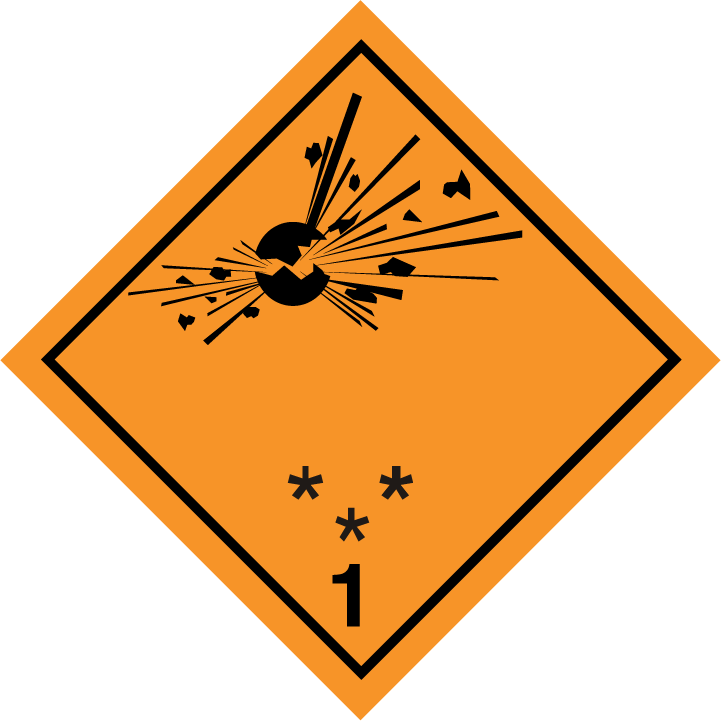  - Place for division – to be left blank if explosive is the subsidiary hazard - Place for compatibility group – to be left blank if explosive is the subsidiary hazard1.4Division 1.41.4: blackNumerals shall be about 30 mm in height and be about 5 mm thick (for a label measuring 100 mm × 100 mm)Orange1(black)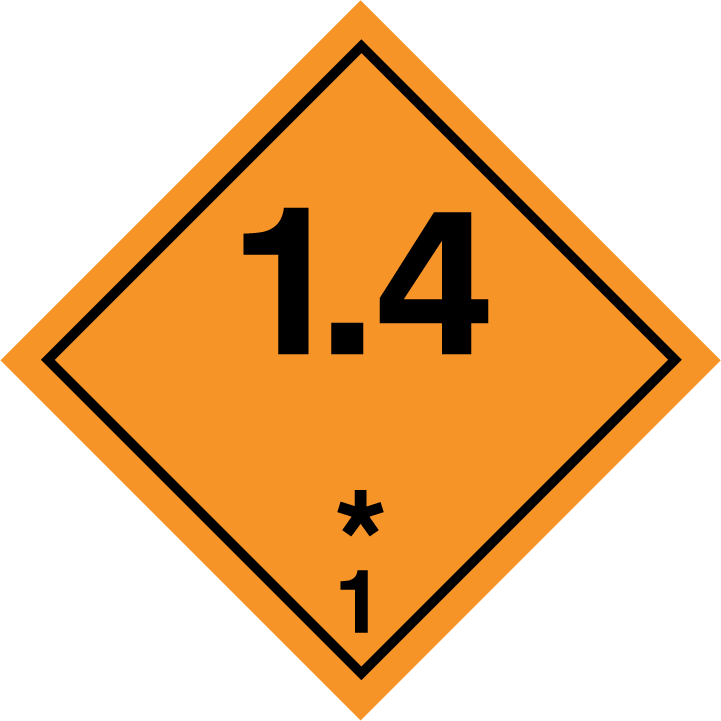  Place for compatibility group1.5Division 1.51.5: blackNumerals shall be about 30 mm in height and be about 5 mm thick (for a label measuring 100 mm × 100 mm)Orange1(black)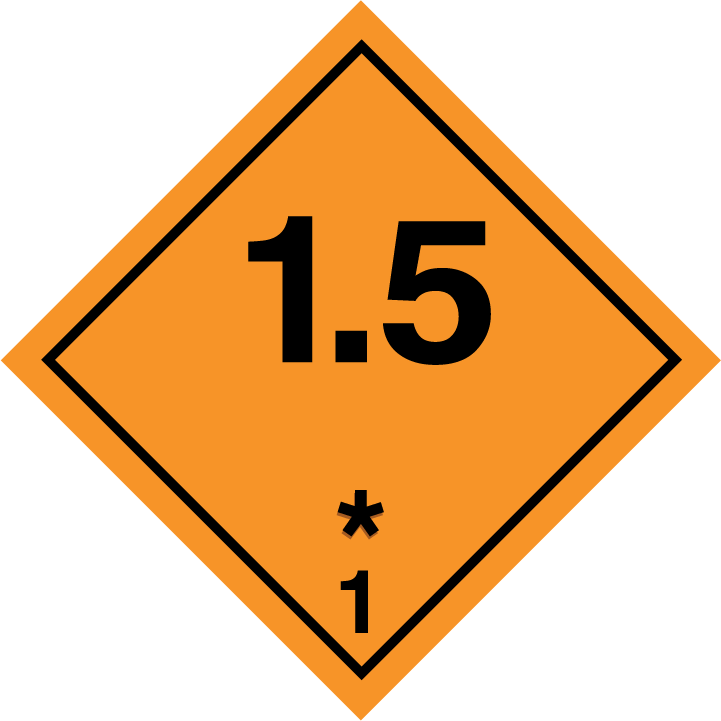  Place for compatibility group1.6Division 1.61.6: blackNumerals shall be about 30 mm in height and be about 5 mm thick (for a label measuring 100 mm × 100 mm)Orange1(black)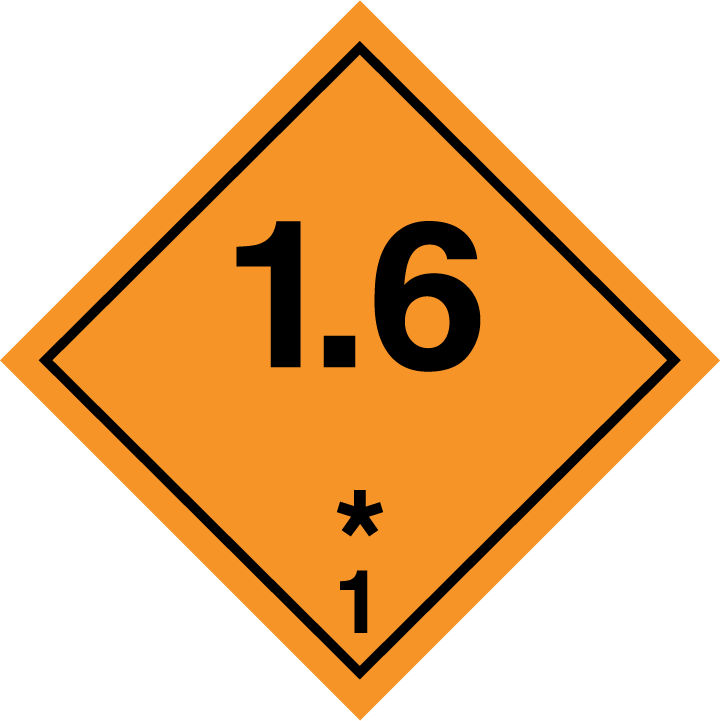  Place for compatibility groupLabel model No.Division or CategorySymbol and symbol colourBackgroundFigure in bottom corner (and figure colour)Specimen labelsSpecimen labelsNoteClass 2: GasesClass 2: GasesClass 2: GasesClass 2: GasesClass 2: GasesClass 2: GasesClass 2: GasesClass 2: Gases2.1Flammable gases (except as provided for in 5.2.2.2.1.6 d))Flame: black or whiteRed2(black or white)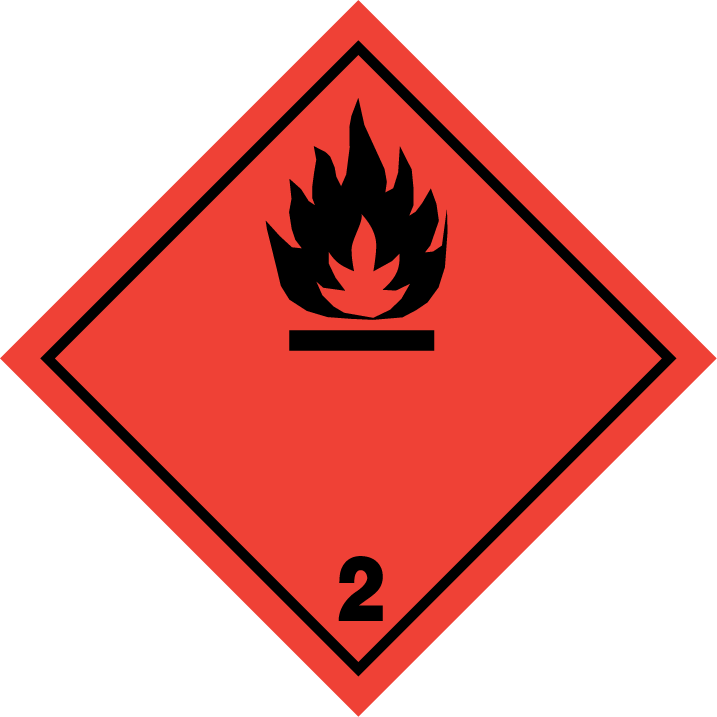 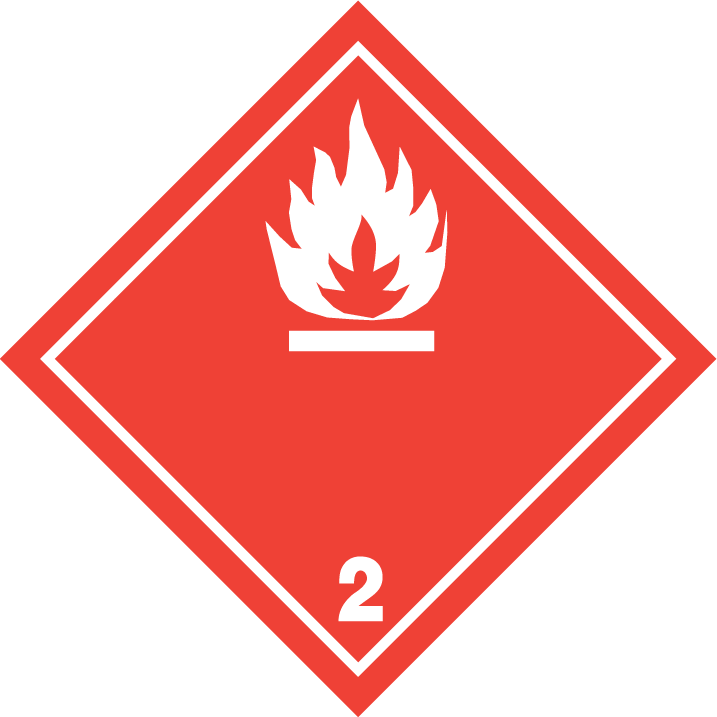 -2.2Non-flammable, non-toxic gasesGas cylinder: black or whiteGreen2(black or white)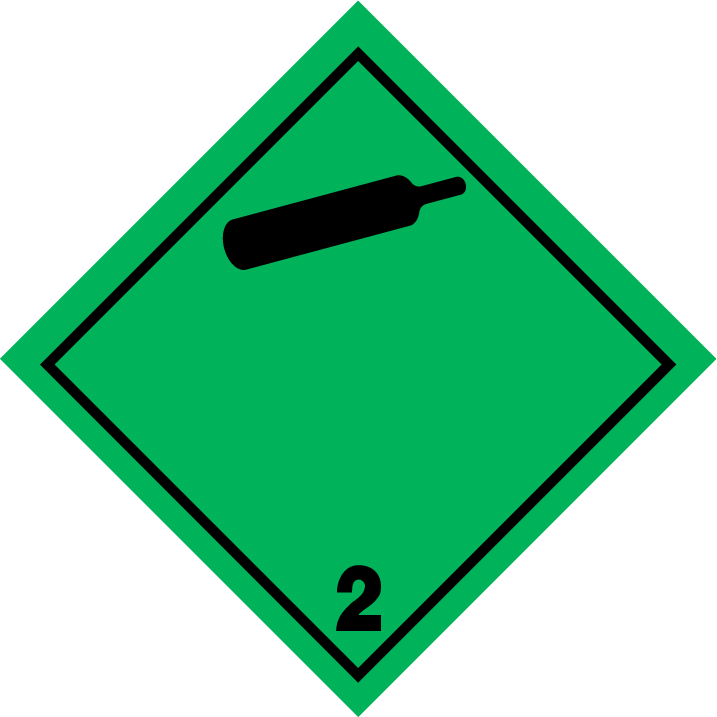 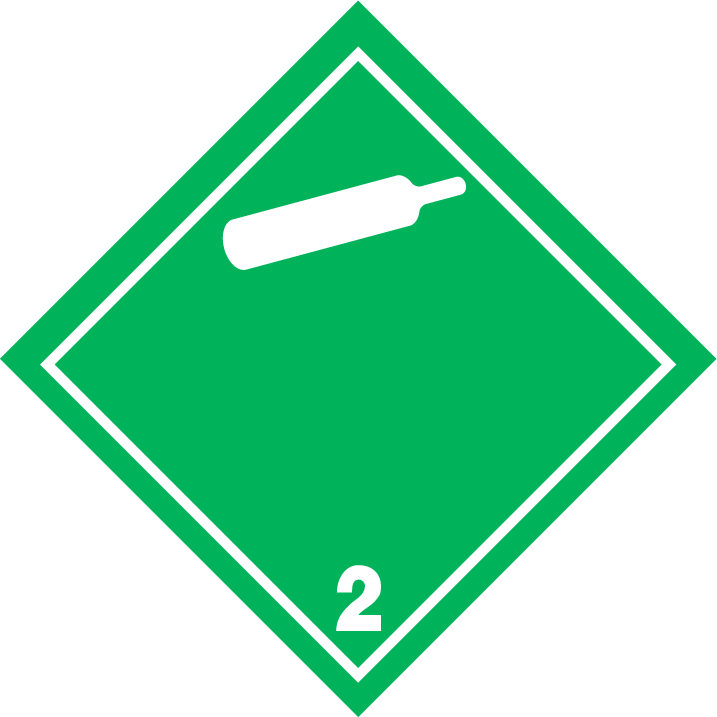 -2.3Toxic gasesSkull and crossbones: blackWhite2(black)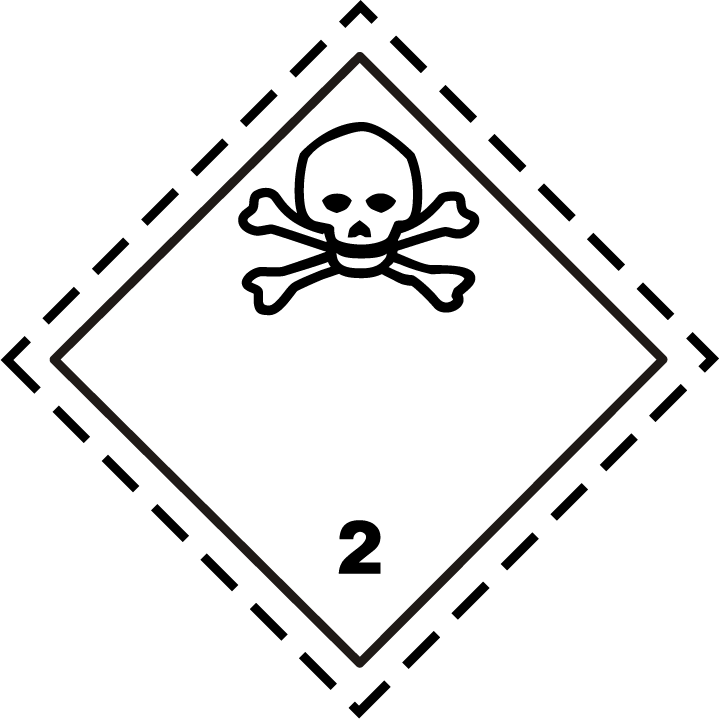 -Label model No.Division or CategorySymbol and symbol colourBackgroundFigure in bottom corner (and figure colour)Specimen labelsSpecimen labelsNoteClass 3: Flammable liquidsClass 3: Flammable liquidsClass 3: Flammable liquidsClass 3: Flammable liquidsClass 3: Flammable liquidsClass 3: Flammable liquidsClass 3: Flammable liquidsClass 3: Flammable liquids3-Flame: black or whiteRed3(black or white)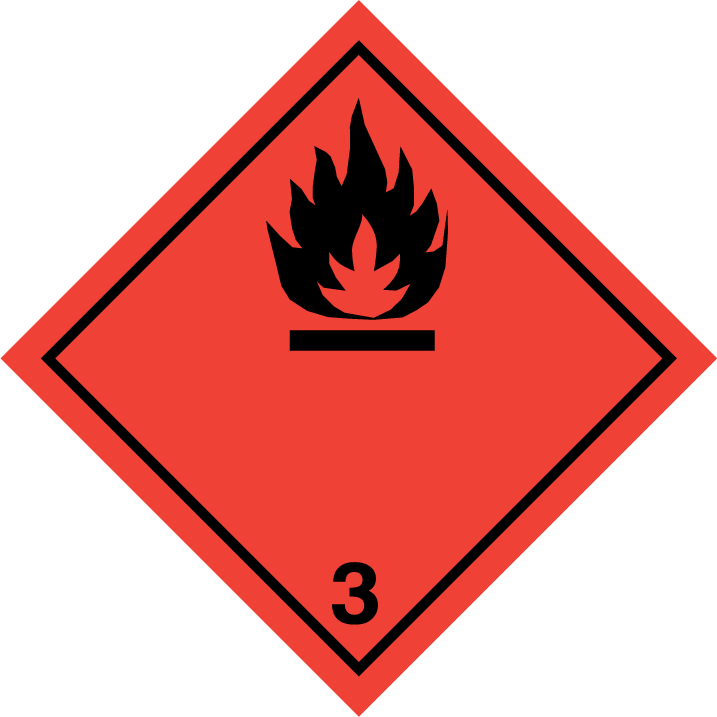 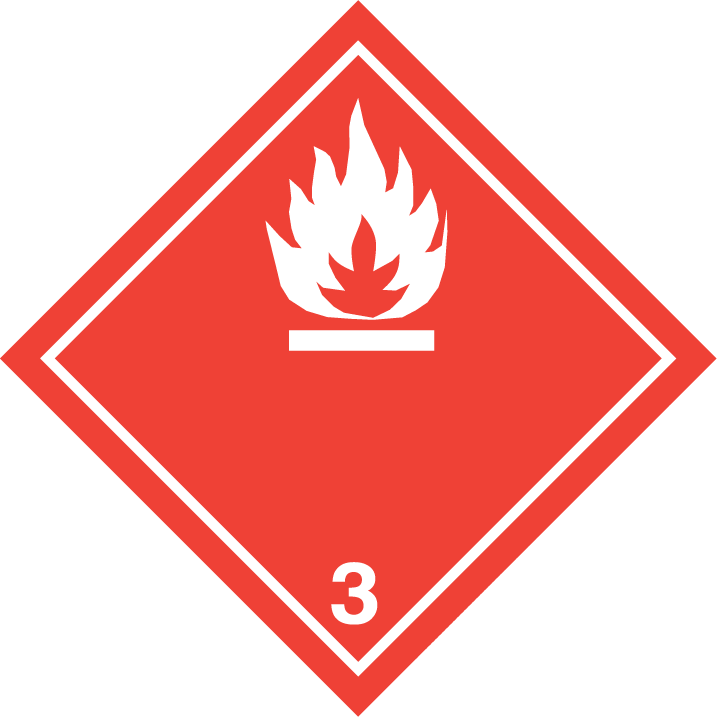 -Class 4.1: Flammable solids, self-reactive substances, solid desensitized explosives and polymerizing substancesClass 4.1: Flammable solids, self-reactive substances, solid desensitized explosives and polymerizing substancesClass 4.1: Flammable solids, self-reactive substances, solid desensitized explosives and polymerizing substancesClass 4.1: Flammable solids, self-reactive substances, solid desensitized explosives and polymerizing substancesClass 4.1: Flammable solids, self-reactive substances, solid desensitized explosives and polymerizing substancesClass 4.1: Flammable solids, self-reactive substances, solid desensitized explosives and polymerizing substancesClass 4.1: Flammable solids, self-reactive substances, solid desensitized explosives and polymerizing substancesClass 4.1: Flammable solids, self-reactive substances, solid desensitized explosives and polymerizing substances4.1-Flame: blackWhite with 7 vertical red stripes4(black)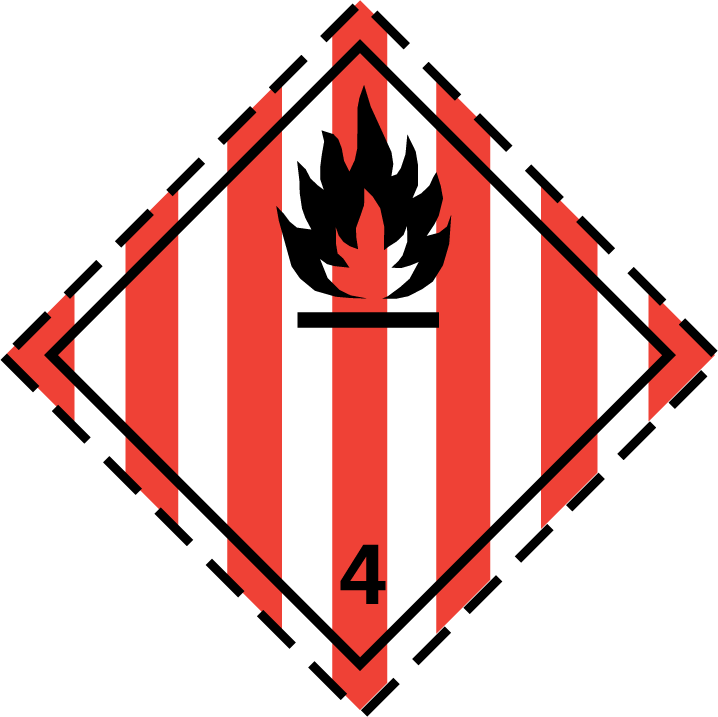 -Class 4.2: Substances liable to spontaneous combustionClass 4.2: Substances liable to spontaneous combustionClass 4.2: Substances liable to spontaneous combustionClass 4.2: Substances liable to spontaneous combustionClass 4.2: Substances liable to spontaneous combustionClass 4.2: Substances liable to spontaneous combustionClass 4.2: Substances liable to spontaneous combustionClass 4.2: Substances liable to spontaneous combustion4.2-Flame: blackUpper half white, lower half red4(black)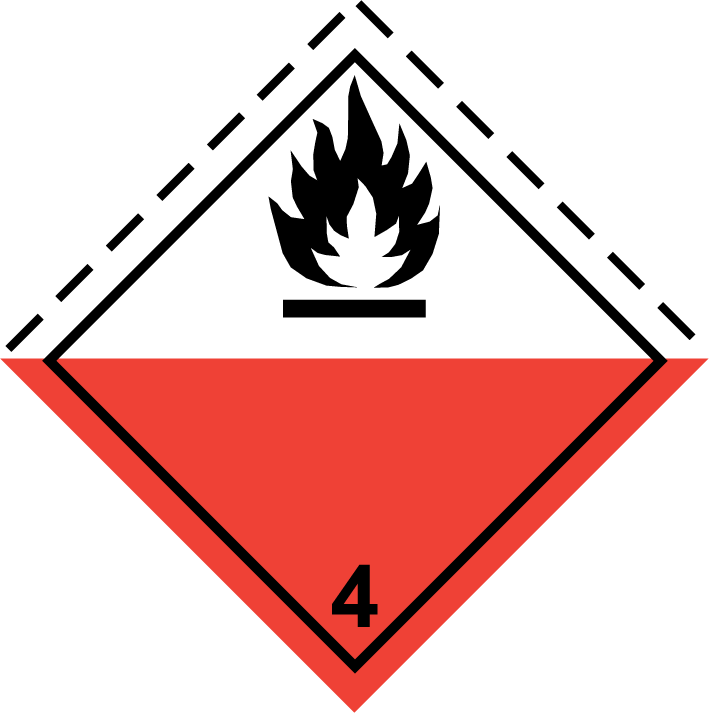 -Class 4.3: Substances which, in contact with water emit flammable gasesClass 4.3: Substances which, in contact with water emit flammable gasesClass 4.3: Substances which, in contact with water emit flammable gasesClass 4.3: Substances which, in contact with water emit flammable gasesClass 4.3: Substances which, in contact with water emit flammable gasesClass 4.3: Substances which, in contact with water emit flammable gasesClass 4.3: Substances which, in contact with water emit flammable gasesClass 4.3: Substances which, in contact with water emit flammable gases4.3 -Flame: black or whiteBlue4(black or white)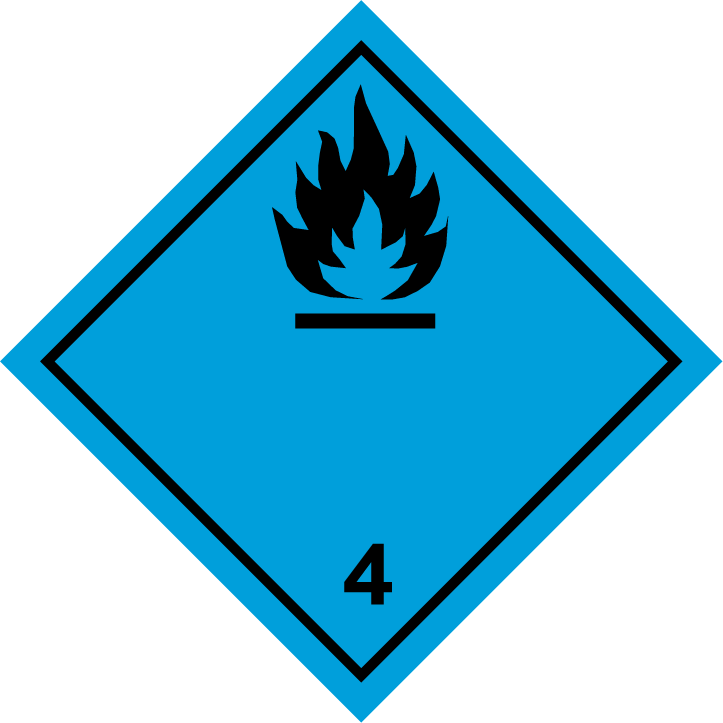 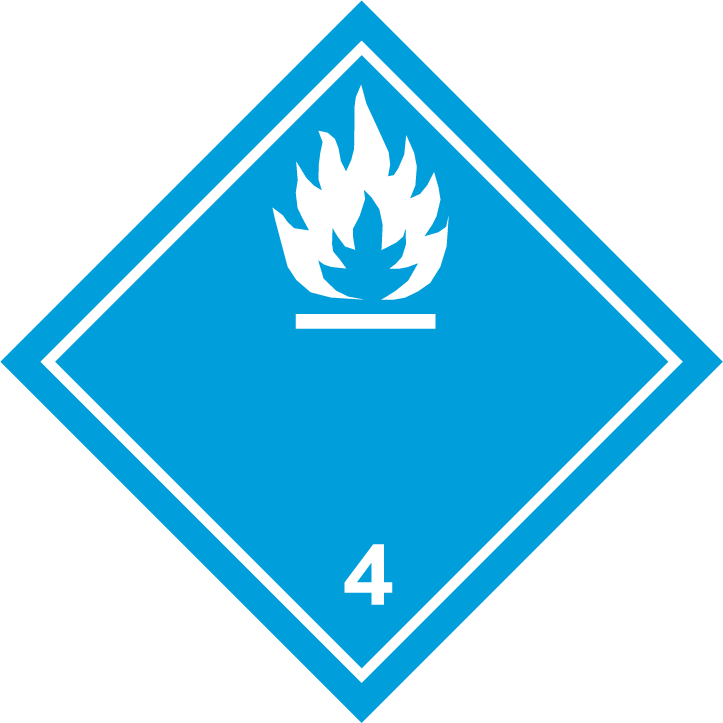 -Label model No.Division or CategorySymbol and symbol colourBackgroundFigure in bottom corner (and figure colour)Specimen labelsSpecimen labelsNoteClass 5.1: Oxidizing substancesClass 5.1: Oxidizing substancesClass 5.1: Oxidizing substancesClass 5.1: Oxidizing substancesClass 5.1: Oxidizing substancesClass 5.1: Oxidizing substancesClass 5.1: Oxidizing substancesClass 5.1: Oxidizing substances5.1-Flame over circle: blackYellow5.1(black)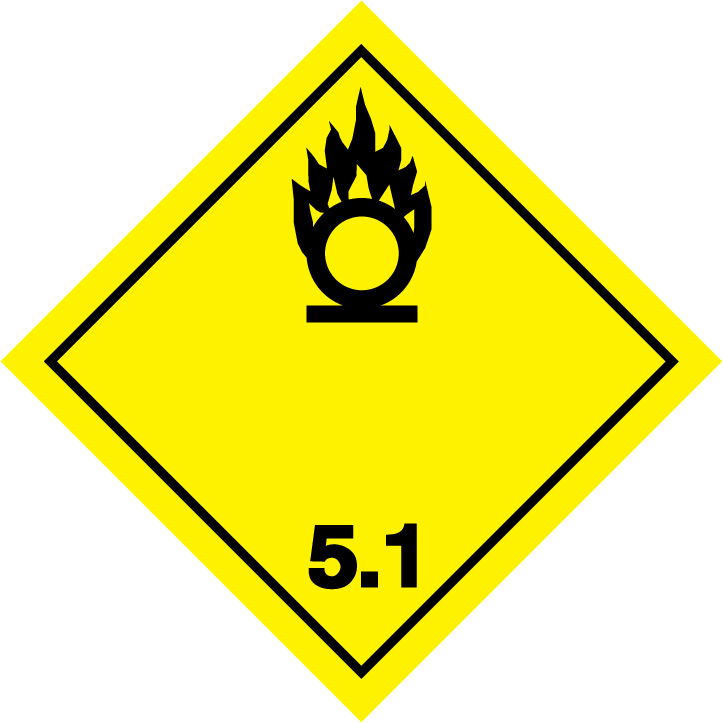 -Class 5.2: Organic peroxidesClass 5.2: Organic peroxidesClass 5.2: Organic peroxidesClass 5.2: Organic peroxidesClass 5.2: Organic peroxidesClass 5.2: Organic peroxidesClass 5.2: Organic peroxidesClass 5.2: Organic peroxides5.2-Flame: black or whiteUpper half red, lower half yellow5.2(black)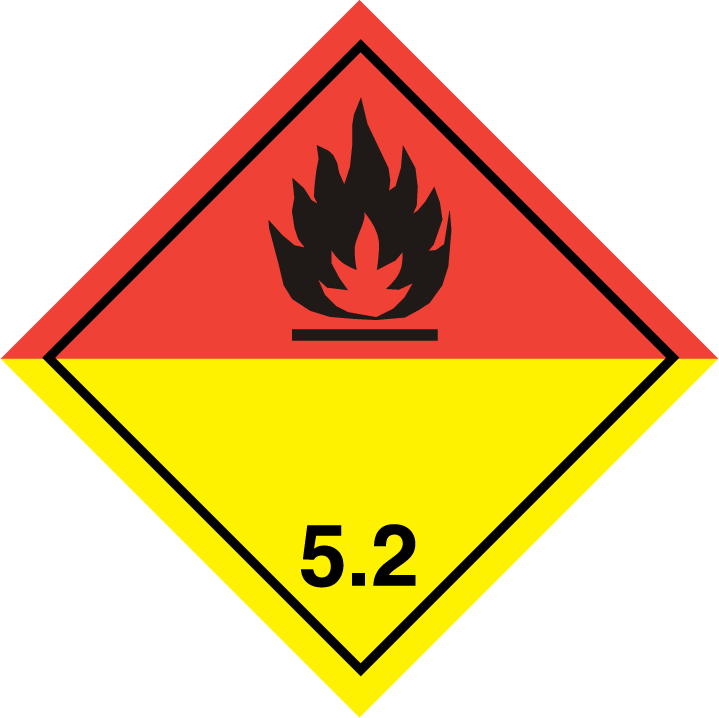 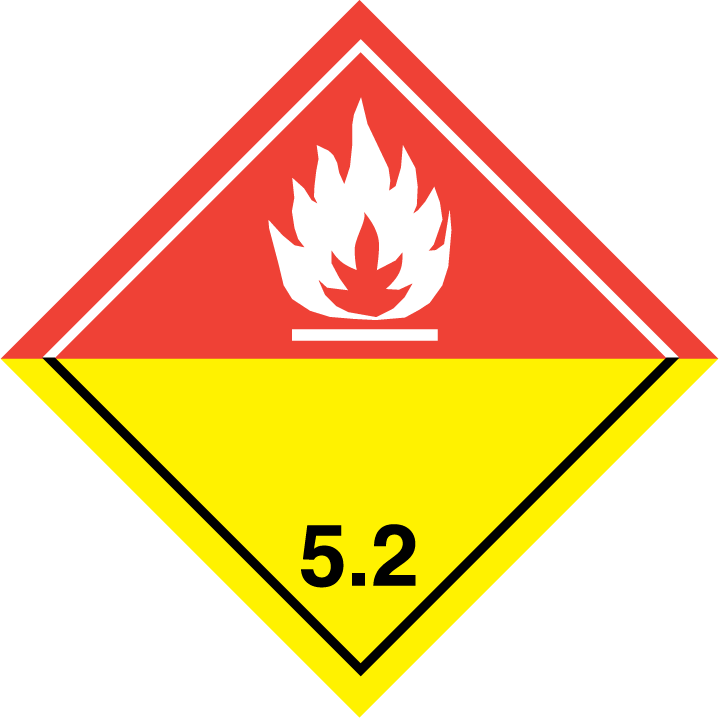 -Class 6.1: Toxic substancesClass 6.1: Toxic substancesClass 6.1: Toxic substancesClass 6.1: Toxic substancesClass 6.1: Toxic substancesClass 6.1: Toxic substancesClass 6.1: Toxic substancesClass 6.1: Toxic substances6.1-Skull and crossbones: blackWhite6(black)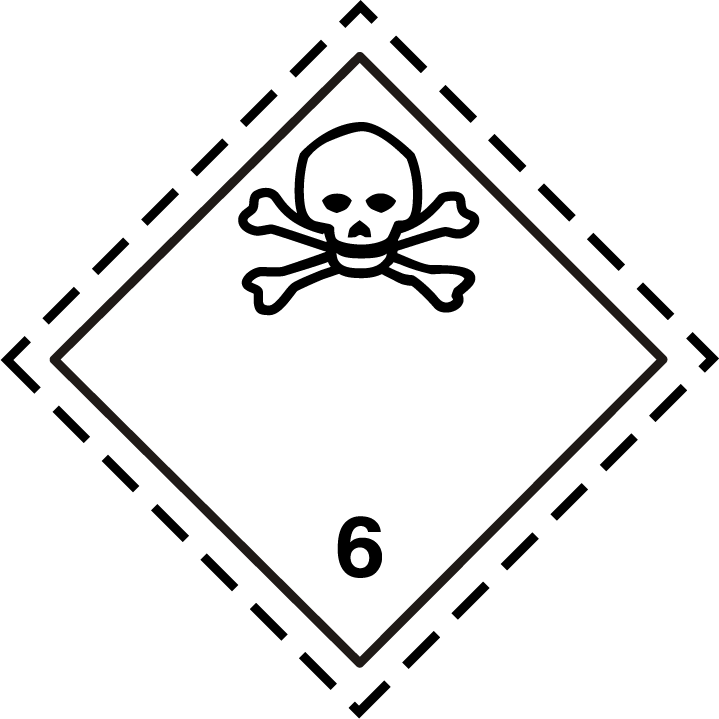 -Class 6.2: Infectious substancesClass 6.2: Infectious substancesClass 6.2: Infectious substancesClass 6.2: Infectious substancesClass 6.2: Infectious substancesClass 6.2: Infectious substancesClass 6.2: Infectious substancesClass 6.2: Infectious substances6.2-Three crescents superimposed on a circle: blackWhite6(black)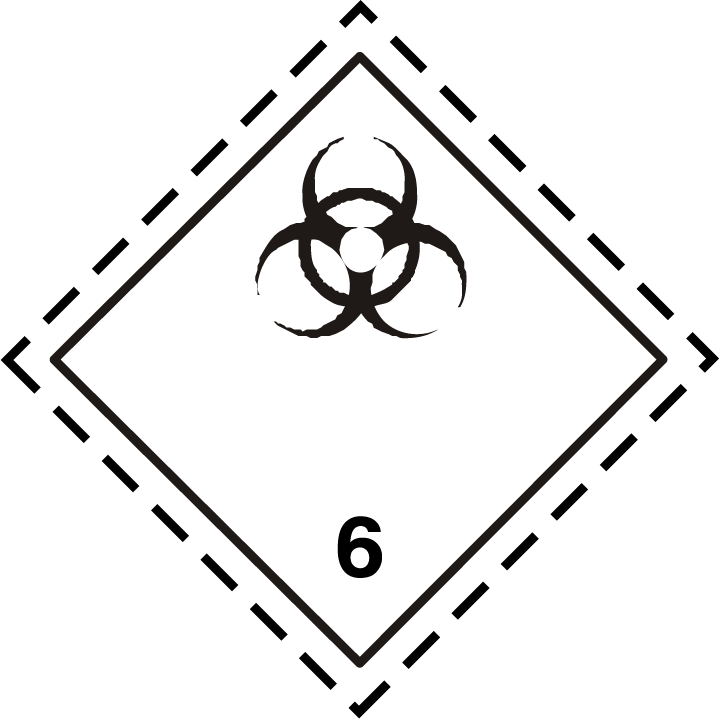 The lower half of the label may bear the inscriptions: “INFECTIOUS SUBSTANCE” and“In the case of damage or leakage immediately notify Public Health Authority” in black colourLabel model No.Division or CategorySymbol and symbol colourBackgroundFigure in bottom corner (and figure colour)Specimen labelsNoteClass 7: Radioactive materialClass 7: Radioactive materialClass 7: Radioactive materialClass 7: Radioactive materialClass 7: Radioactive materialClass 7: Radioactive materialClass 7: Radioactive material7ACategory ITrefoil: blackWhite7(black)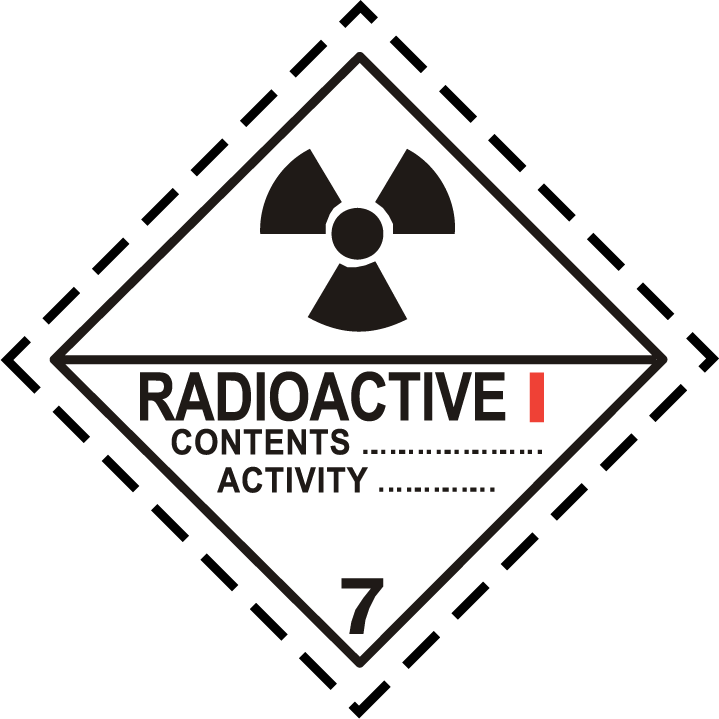 Text (mandatory), black in lower half of label:“RADIOACTIVE”“CONTENTS ...”“ACTIVITY ...”One red vertical bar shall follow the word: “RADIOACTIVE”7BCategory IITrefoil: blackUpper half yellow with white border, lower half white 7(black)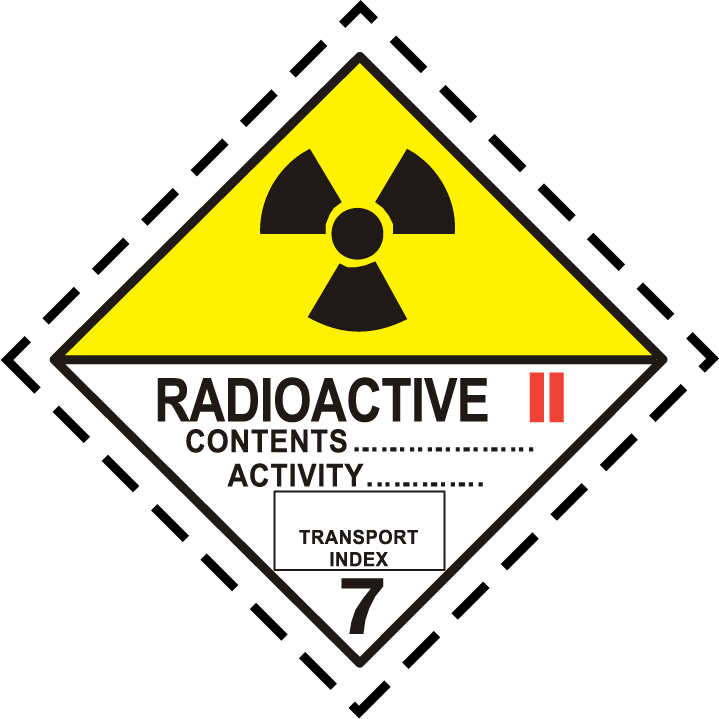 Text (mandatory), black in lower half of label:“RADIOACTIVE”“CONTENTS ...”“ACTIVITY ...” In a black outlined box: “TRANSPORT INDEX”;Two red vertical bars shall follow the word: “RADIOACTIVE”7CCategory IIITrefoil: blackUpper half yellow with white border, lower half white 7(black)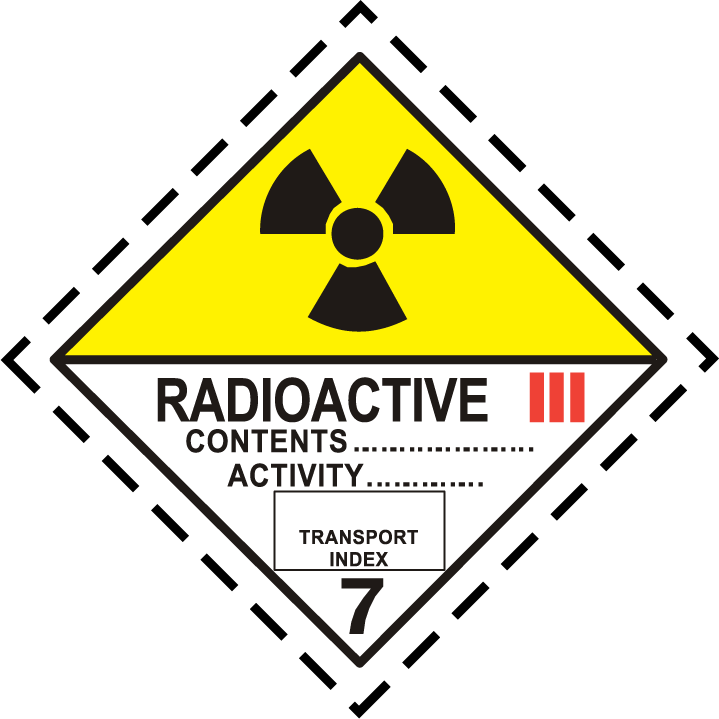 Text (mandatory), black in lower half of label:“RADIOACTIVE”“CONTENTS ...”“ACTIVITY ...” In a black outlined box: “TRANSPORT INDEX”.Three red vertical bars shall follow the word: “RADIOACTIVE”7EFissile material-White7(black)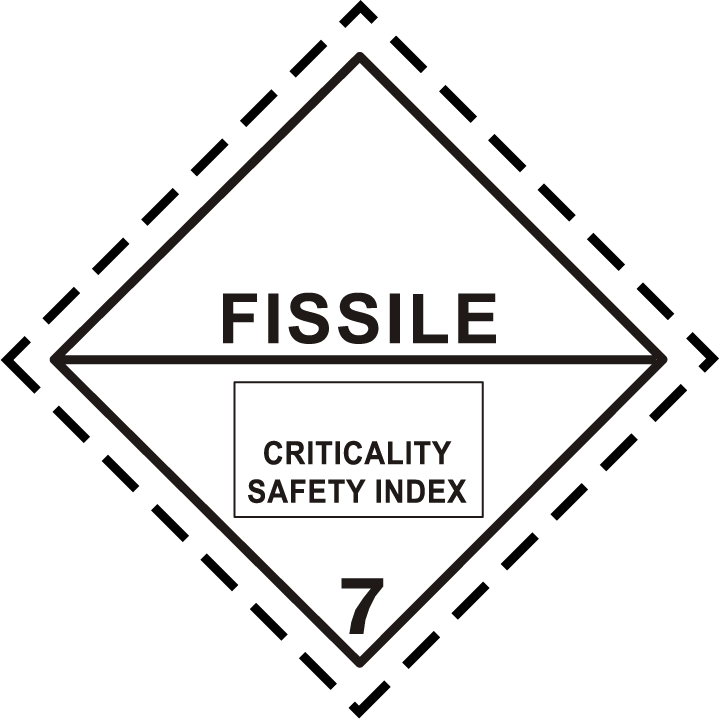 Text (mandatory): black in upper half of label: “FISSILE”; In a black outlined box in the lower half of label: “CRITICALITY SAFETY INDEX”Label model No.Division or CategorySymbol and symbol colourBackgroundFigure in bottom corner (and figure colour)Specimen labelsNoteClass 8: Corrosive substancesClass 8: Corrosive substancesClass 8: Corrosive substancesClass 8: Corrosive substancesClass 8: Corrosive substancesClass 8: Corrosive substancesClass 8: Corrosive substances8-Liquids, spilling from two glass vessels and attacking a hand and a metal: blackUpper half white, lower half black with white border8(white)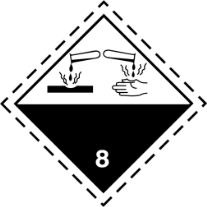 -Class 9: Miscellaneous dangerous substances and articles, including environmentally hazardous substancesClass 9: Miscellaneous dangerous substances and articles, including environmentally hazardous substancesClass 9: Miscellaneous dangerous substances and articles, including environmentally hazardous substancesClass 9: Miscellaneous dangerous substances and articles, including environmentally hazardous substancesClass 9: Miscellaneous dangerous substances and articles, including environmentally hazardous substancesClass 9: Miscellaneous dangerous substances and articles, including environmentally hazardous substancesClass 9: Miscellaneous dangerous substances and articles, including environmentally hazardous substances9-7 vertical stripes in upper half: blackWhite9 underlined(black)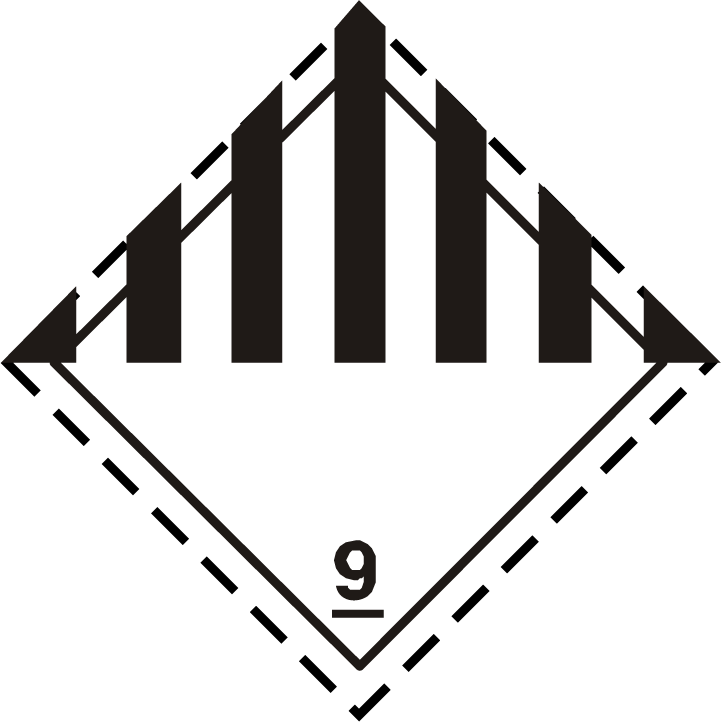 -9A-7 vertical stripes in upper half: black;battery group, one broken and emitting flame in lower half: blackWhite9 underlined(black)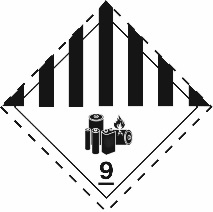 -ISO 11118:2015Gas cylinders – Non-refillable metallic gas cylinders – Specification and test methodsUntil further noticeISO 11120:2015Gas cylinders – Refillable seamless steel tubes of water capacity between 150 l and 3 000 l – Design, construction and testingUntil further noticeReferenceTitleApplicable for ManufactureISO 21172-1:2015Gas cylinders – Welded steel pressure drums up to 3 000 litres capacity for the transport of gases – Design and construction – Part 1: Capacities up to 1 000 litres NOTE: Irrespective of section 6.3.3.4 of this standard, welded steel gas pressure drums with dished ends convex to pressure may be used for the carriage of corrosive substances provided all applicable requirements of RID/ADR are met.Until further noticeISO 4706:2008Gas cylinders – Refillable welded steel cylinders – Test pressure 60 bar and belowUntil further noticeISO 18172-1:2007Gas cylinders – Refillable welded stainless steel cylinders – Part 1: Test pressure 6 MPa and belowUntil further noticeISO 14246:2014Gas cylinders – Cylinder valves – Manufacturing tests and examinationUntil further noticeISO 17871:2015Gas cylinders – Quick-release cylinders valves- Specification and type testingUntil further noticeISO 11623:2015Gas cylinders – Composite construction – Periodic inspection and testingUntil further noticeISO 22434:2006Transportable gas cylinders – Inspection and maintenance of cylinder valvesNOTE:	These requirements may be met at times other than at the periodic inspection and test of UN cylindersUntil further noticeType of receptacleSADTa /SAPTaControl temperature Emergency temperatureSingle packagings and IBCs20 °C or lessover 20 °C to 35 °Cover 35 °C20 °C below SADT/SAPT15 °C below SADT/SAPT10 °C below SADT/SAPT10 °C below SADT/SAPT 10 °C below SADT/SAPT 5 °C below SADT/SAPTTanks< 50 °C10 °C below SADT/SAPT5 °C below SADT/SAPT